ФГБУ «Арктический и антарктический научно-исследовательский институт»МЦД МЛИнформационные материалы по мониторингу морского ледяного покрова Арктики и Южного Океана на основе данных ледового картирования и пассивного микроволнового зондирования SSMR-SSM/I-SSMIS-AMSR231.10.2016 - 08.11.2016Контактная информация: лаб. МЦДМЛ ААНИИ, тел. +7(812)337-3149, эл.почта: vms@aari.aq Адрес в сети Интернет: http://wdc.aari.ru/datasets/d0042/  СодержаниеСеверное Полушарие	3Рисунок 1а – Обзорная ледовая карта СЛО и повторяемость кромки за текущую неделю .	3Рисунок 1б – Положение кромки льда и зон разреженных и сплоченных льдов СЛО за последний доступный срок на основе ледового анализа НЛЦ США  	4Рисунок 2 – Обзорная ледовая карта СЛО за текущую неделю и аналогичные периоды 2007-2014 гг.	5Рисунок 3 – Поля распределения средневзвешенной толщины льда на основе совместной модели морского льда – океана ACNFS за текущие сутки и 2010-2015 гг.	6Таблица 1 – Динамика изменения значений ледовитости для акваторий Северной полярной области за текущую неделю по данным наблюдений SSMR-SSM/I-SSMIS	7Таблица 2 - Медианные значения ледовитости для Северной полярной области и 3-х меридиональных секторов за текущие 30 и 7-дневные интервалы и её аномалии от 2011-2015 гг. и интервалов 2006-2016 гг. и 1978-2016 гг. по данным наблюдений SSMR-SSM/I-SSMIS	7Таблица 3 – Экстремальные и средние значения ледовитости для Северной полярной области и 3 меридиональных секторов за текущий 7-дневный интервал по данным наблюдений SSMR-SSM/I-SSMIS, алгоритм NASATEAM	8Рисунок 4 – Ежедневные оценки сезонного хода ледовитости для Северной Полярной Области и её трех меридиональных секторов за период с 26.10.1978 по текущий момент времени по годам.	9Рисунок 5 – Медианные распределения сплоченности льда за текущие 7 и 30 дневные интервалы времени и её разности относительно медианного распределения за те же промежутки за 1978-2016 и 2006-2016гг. на основе расчетов по данным SSMR-SSM/I-SSMIS,алгоритм NASATEAM .	11Южный океан	12Рисунок 6а – Ледовая карта Южного Океана за последний доступный срок (окраска по общей сплоченности	12Рисунок 6б – Ледовая карта Южного Океана за последний доступный срок на (окраска по наиболее старому возрасту) 	13Рисунок 6в – Положение кромки льда и зон разреженных и сплоченных льдов Южного Океана за последний доступный срок на основе ледового анализа НЛЦ США 	14Рисунок 7 – Ежедневные оценки сезонного хода ледовитости Южного Океана и его трёх меридиональных секторов за период с 26.10.1978 по текущий момент времени по годам 	15Рисунок 8 – Медианные распределения общей сплоченности льда за текущие 7 и 30 дневные интервалы времени и её разности относительно медианного распределения за те же промежутки за периоды 1978-2016 и 2006-2016 гг. на основе расчетов по данным SSMR-SSM/I-SSMIS	15Таблица 4 – Динамика изменения значений ледовитости для акваторий Южного океана за текущий 7-дневный интервал  по данным наблюдений SSMR-SSM/I-SSMIS	16Таблица 5 - Медианные значения ледовитости для Южного океана и 3 меридиональных секторов за текущие 30 и 7-дневные интервалы и её аномалии от 2011-2015 гг. и интервалов 2006-2016 гг. и 1978-2016 гг. по данным наблюдений SSMR-SSM/I-SSMIS, алгоритм NASATEAM………	16Таблица 6 – Экстремальные и средние значения ледовитости для Южного океана и 3 меридиональных секторов за текущий 7-дневный интервал по данным наблюдений SSMR-SSM/I-SSMIS, алгоритм NASATEAM	16Приложение 1 – Статистические значения ледовитостей по отдельным акваториям Северной Полярной Области и Южного океана	17Таблица 7 – Средние, аномалии среднего и экстремальные значения ледовитостей для Северной полярной области и её отдельных акваторий за текущие 7 и 30 дневные промежутки времени по данным наблюдений SSMR-SSM/I-SSMIS, алгоритм NASATEAM за период 1978-2016 гг.	17Таблица 8 – Средние, аномалии среднего и экстремальные значения ледовитостей для Южного океана и его отдельных акваторий за текущие 7 и 30 дневные интервалы времени по данным наблюдений SSMR-SSM/I-SSMIS, алгоритм NASATEAM за период 1978-2016 гг.	19Таблица 9 – Динамика изменения значений ледовитости для акваторий Северной полярной области и Южного океана за текущую неделю по данным наблюдений SSMIS	21Характеристика исходного материала и методика расчетов	22Северное Полушарие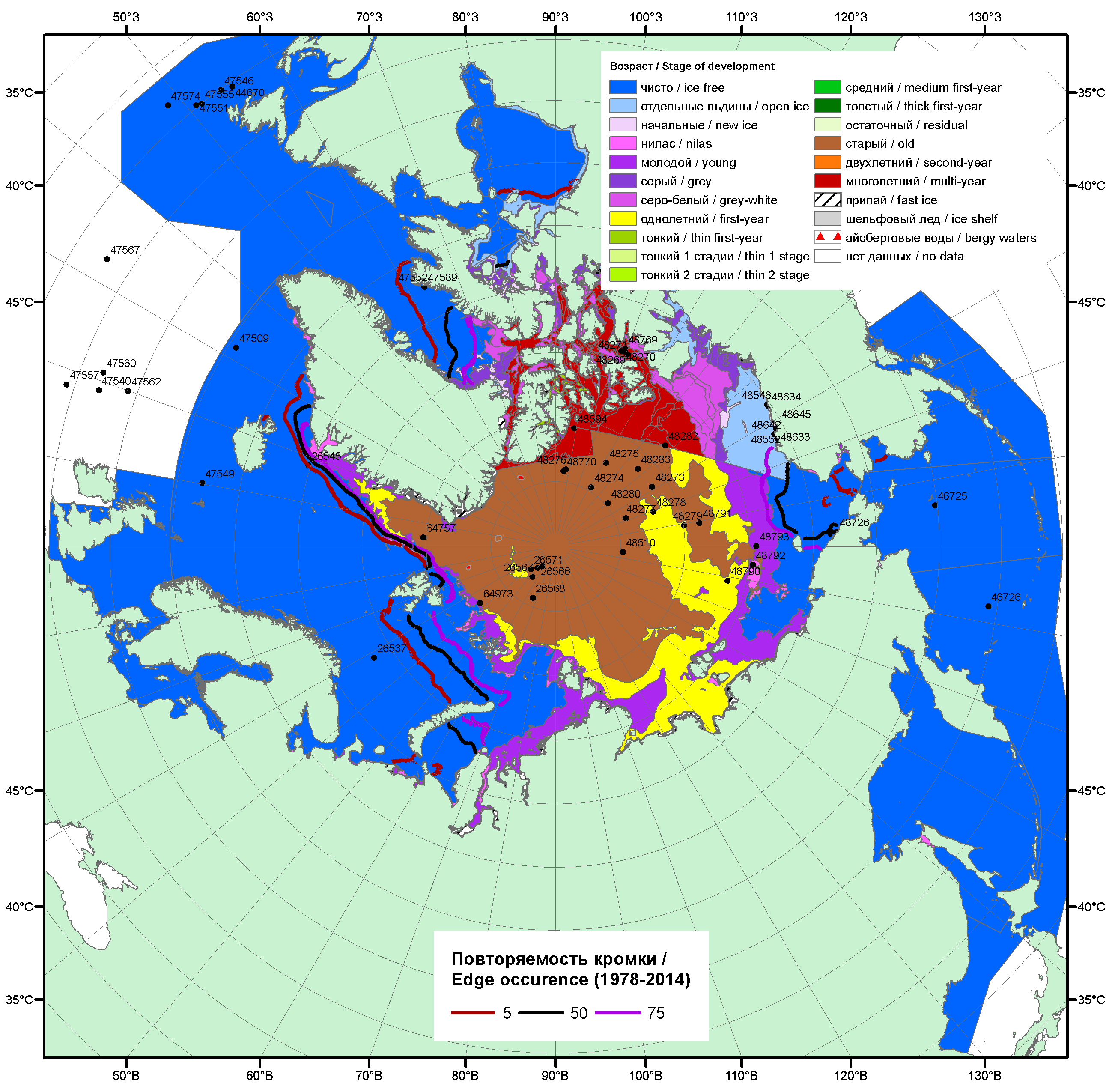 Рисунок 1а – Обзорная ледовая карта СЛО за 31.10 - 08.11.2016 г. на основе ледового анализа ААНИИ (08.11), Канадской ледовой службы (31.10), Национального ледового центра США (04.11) положение метеорологический дрейфующих буев IABP и Argos на 08.11.2016T1200+00 и 8повторяемость кромки за 01-05.11 за период 1979-2014 гг. по наблюдениям SSMR-SSM/I-SSMIS (алгоритм NASATEAM).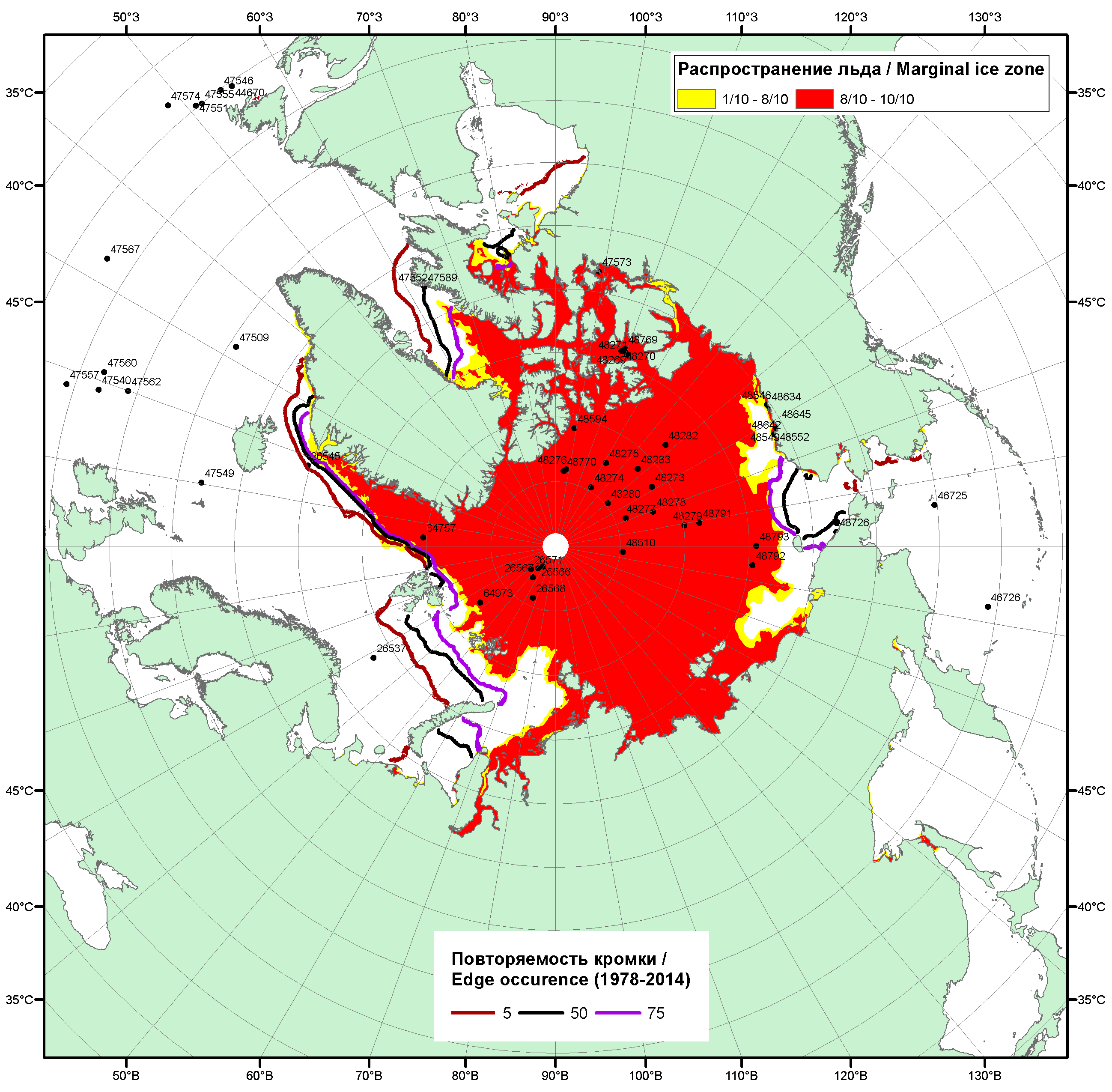 Рисунок 1б – Положение кромки льда и зон разреженных (<8/10) и сплоченных (≥8/10) льдов СЛО за 07.11.2016 г. на основе ледового анализа Национального Ледового Центра США, положение метеорологический дрейфующих буев IABP и Argos на 08.11.2016T1200+00 и повторяемость кромки за 06-10.11 за период 1979-2014 гг. по наблюдениям SSMR-SSM/I-SSMIS (алгоритм NASATEAM)/Рисунок 2 – Обзорная ледовая карта СЛО за 31.10 - 08.11.2016 г. и аналогичные периоды 2007-2015 гг. на основе ледового анализа ААНИИ, Канадской ледовой службы и Национального ледового центра США.Рисунок 3 – Поля распределения средневзвешенной толщины льда на основе совместной модели морского льда – океана ACNFS (HYCOM/NCODA/CICE) 08.11 за 2011-2016 гг. Таблица 1 – Динамика изменения значений ледовитости по сравнению с предыдущей неделей для морей Северной полярной области за 31.10 – 06.11.2016 г. по данным наблюдений SSMR-SSM/I-SSMISТаблица 2 - Медианные значения ледовитости для Северной полярной области, 3-х меридиональных секторов и моря СМП за текущие 30 и 7-дневные интервалы и её аномалии от 2011-2015 гг. и интервалов 2006-2016 гг. и 1978-2016 гг. по данным наблюдений SSMR-SSM/I-SSMIS, алгоритмы NASATEAMСеверная полярная областьСектор 45°W-95°E (Гренландское - Карское моря)Сектор 95°E-170°W (моря Лаптевых - Чукотское, Берингово, Охотское)Сектор 170°W-45°W (море Бофорта и Канадская Арктика)Северный Ледовитый океанМоря СМП (моря Карское-Чукотское)Таблица 3 – Экстремальные и средние значения ледовитости для Северной полярной области, 3 меридиональных секторов и моря СМП за текущий 7-дневный интервал по данным наблюдений SSMR-SSM/I-SSMIS, алгоритмы NASATEAMСеверная полярная областьСектор 45°W-95°E (Гренландское - Карское моря)Сектор 95°E-170°W (моря Лаптевых - Чукотское, Берингово, Охотское)Сектор 170°W-45°W (море Бофорта и Канадская Арктика)Северный Ледовитый океанМоря СМП (моря Карское-Чукотское)Рисунок 4 – Ежедневные оценки сезонного хода ледовитости для Северной Полярной Области и трех меридиональных секторов за период 26.10.1978 - 06.11.2016 по годам на основе расчетов по данным SSMR-SSM/I-SSMIS, алгоритмы NASATEAM: а) Северная полярная область, б) сектор 45°W-95°E (Гренландское – Карское моря), в) сектор 95°E-170°W (моря Лаптевых – Чукотское и Берингово, Охотское), г) сектор 170°W-45°W (море Бофорта и Канадская Арктика), д) Северный Ледовитый океан, е) Северный морской путь (Карское - Чукотское моря).Рисунок 5 – Медианные распределения сплоченности льда за текущие 7 и 30-дневные промежутки и её разности относительно медианного распределения за те же месяца за периоды 1979-2016 (центр) и 2006-2016 гг. (справа) на основе расчетов по данным SSMR-SSM/I-SSMIS, алгоритмы NASATEAM.Южный океан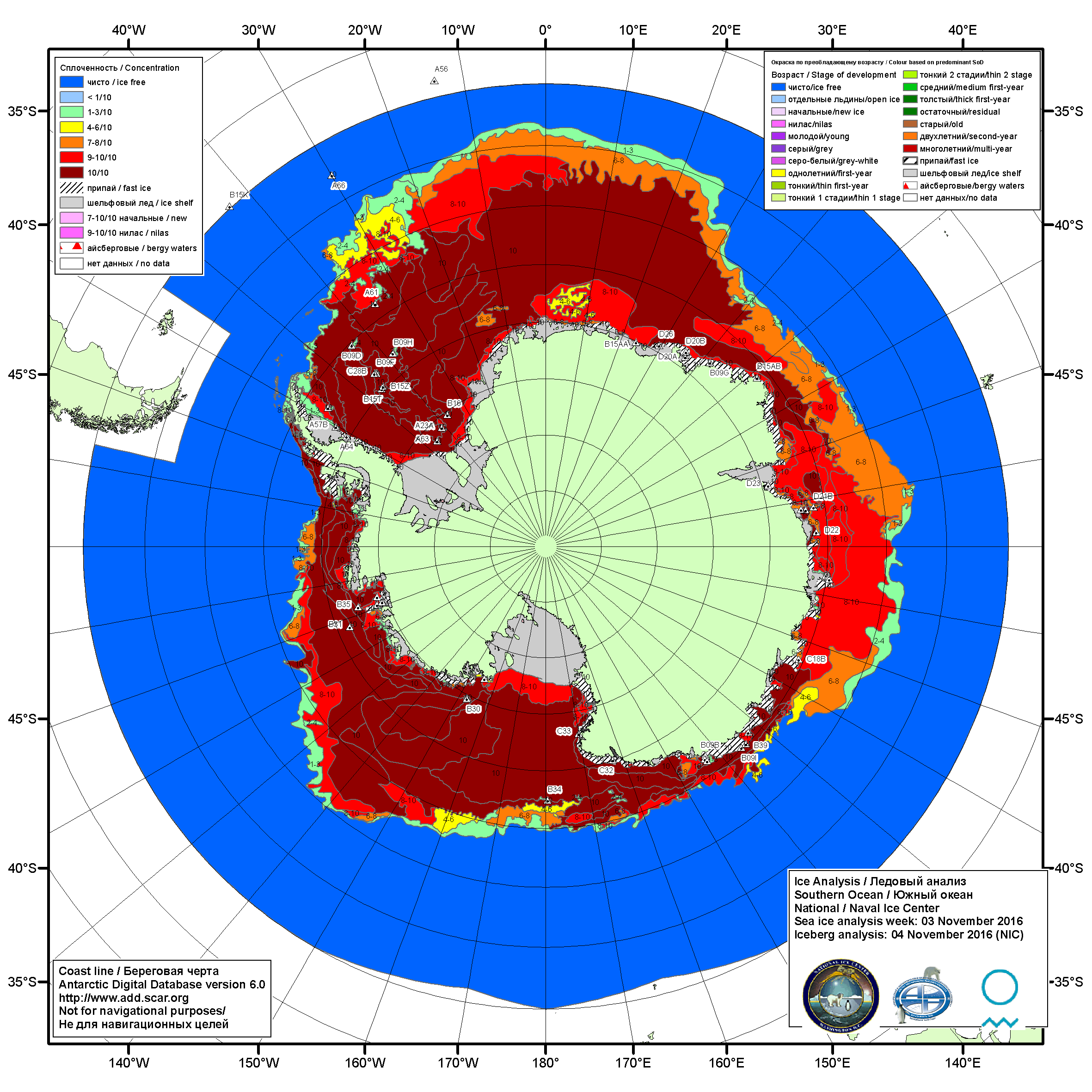 Рисунок 6а – Ледовая карта Южного океана (цветовая окраска по общей сплоченности) и расположение крупных айсбергов на основе информации совместного ледового анализа НЛЦ США, ААНИИ и НМИ (Норвегия) за 03.11.2016.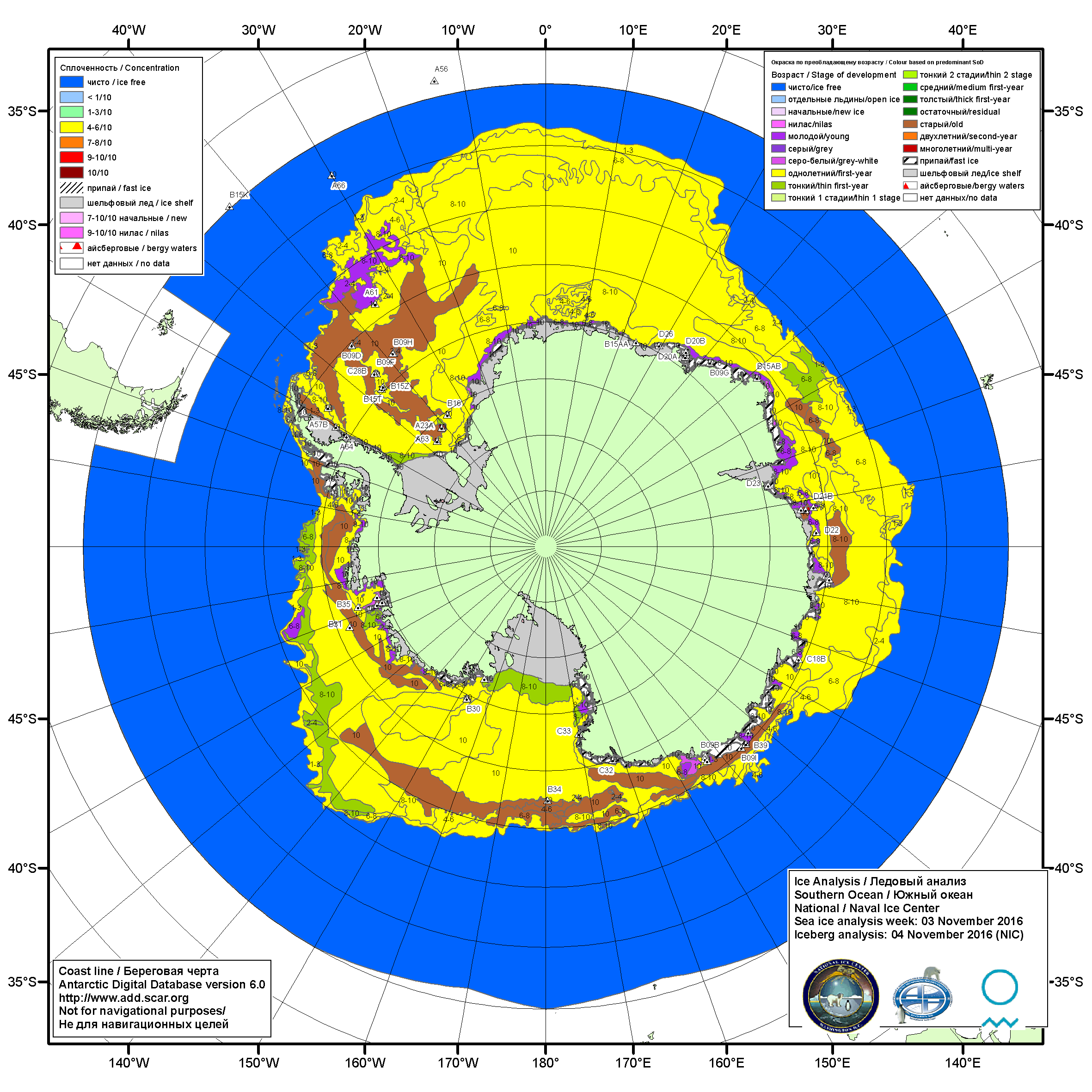 Рисунок 6б – Ледовая карта Южного океана (цветовая окраска по возрасту) и расположение крупных айсбергов на основе информации совместного ледового анализа НЛЦ США, ААНИИ и НМИ (Норвегия) за 03.11.2016.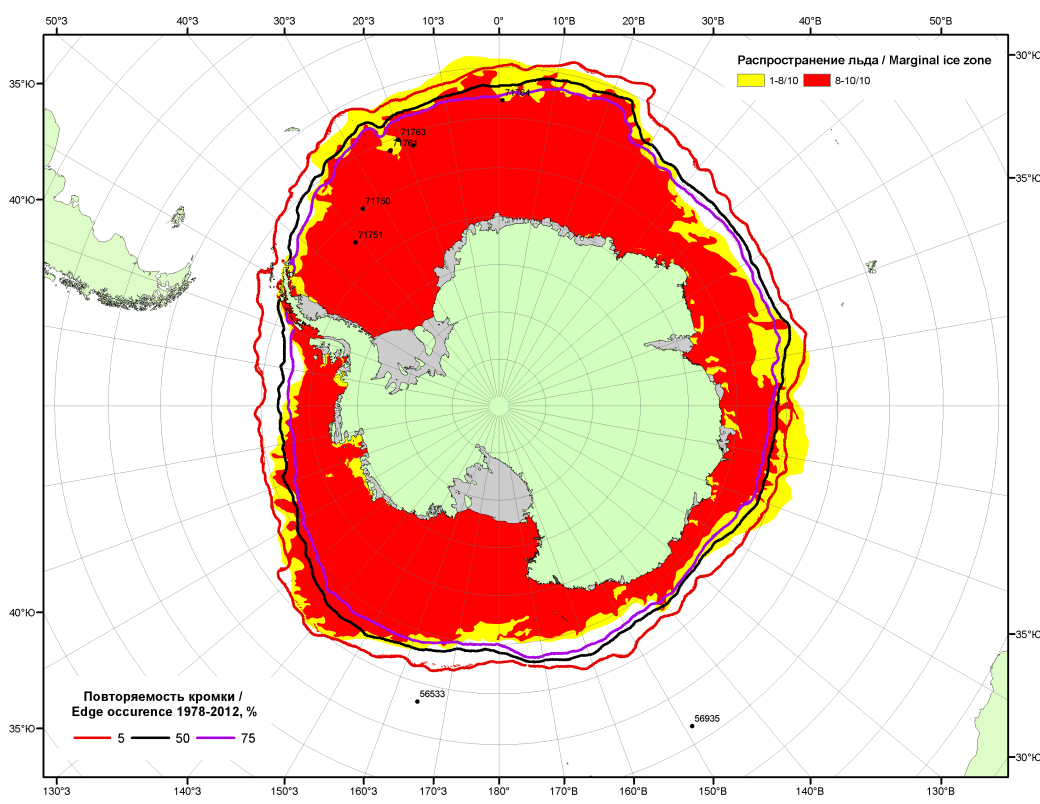 Рисунок 6в – Положение кромки льда и зон разреженных (<8/10) и сплоченных (≥8/10) льдов Южного океана за 07.11.2016 г. на основе ледового анализа Национального Ледового Центра США, положение метеорологический дрейфующих буев IABP и Argos на 08.11.2016T1200+00 и повторяемость кромки за 06-10.11 за период 1979-2014 гг. по наблюдениям SSMR-SSM/I-SSMIS (алгоритм NASATEAM)Рисунок 7 – Ежедневные оценки сезонного хода ледовитости Южного Океана и меридиональных секторов за период 26.10.1978 – 06.11.2016 по годам на основе расчетов по данным SSMR-SSM/I-SSMIS, алгоритм NASATEAM: а) Южный Океан, б) Атлантический сектор (60°W-30°E, море Уэдделла), в) Индоокеанский сектор (30°E-150°E, моря Космонавтов, Содружества, Моусона), г) Тихоокеанский сектор (150°E-60°W, моря Росса, Беллинсгаузена) Рисунок 8 – Медианные распределения общей сплоченности льда за текущие 7 и 30-дневные промежутки (слева) и её разности относительно медианного распределения за тот же месяц за периоды 1978-2016 (центр) и 2006-2016 гг. (справа) на основе расчетов по данным SSMR-SSM/I-SSMIS, алгоритм NASATEAMТаблица 4 – Динамика изменения значений ледовитости по сравнению с предыдущей неделей для морей Южного океана за 31.10-06.11.2016 г. по данным наблюдений SSMR-SSM/I-SSMISТаблица 5 - Медианные значения ледовитости для Южного океана и 3 меридиональных секторов за текущие 30 и 7-дневные интервалы и её аномалии от 2011-2015 гг. и интервалов 2006-2016 гг. и 1978-2016 гг. по данным наблюдений SSMR-SSM/I-SSMIS, алгоритм NASATEAMЮжный ОкеанАтлантический сектор (60°W-30°E, море Уэдделла)Индоокеанский сектор (30°E-150°E, моря Космонавтов, Содружества, Моусона)Тихоокеанский сектор (150°E-60°W, моря Росса, Беллинсгаузена)Таблица 6 – Экстремальные значения ледовитости для Южного океана и 3 меридиональных секторов за текущий 7-дневный интервал по данным наблюдений SSMR-SSM/I-SSMIS, алгоритм NASATEAMЮжный ОкеанАтлантический сектор (60°W-30°E, море Уэдделла)Индоокеанский сектор (30°E-150°E, моря Космонавтов, Содружества, Моусона)Тихоокеанский сектор (150°E-60°W, моря Росса, Беллинсгаузена)Приложение 1 – Статистические значения ледовитостей по отдельным акваториям Северной Полярной Области и Южного океанаТаблица 7 – Средние, аномалии среднего и экстремальные значения ледовитостей для Северной полярной области и её отдельных акваторий за текущие 7-дневный (неделя) и 30-дневный промежутки времени по данным наблюдений SSMR-SSM/I-SSMIS, алгоритм NASATEAM за период 1978-2016 гг.31.10-06.1107.10-06.11Таблица 8 – Средние, аномалии среднего и экстремальные значения ледовитостей для Южного океана и его отдельных акваторий за текущие 7-дневный (неделя) и 30-дневный промежутки времени по данным наблюдений SSMR-SSM/I-SSMIS, алгоритм NASATEAM за период 1978-2016 гг.31.10-06.1107.10-06.11Таблица 9 – Динамика изменения значений ледовитости по сравнению с предыдущей неделей для морей Северной полярной области и Южного океана за текущий 7-дневный (неделя) промежуток времени по данным наблюдений SSMIS31.10-06.1131.10-06.1131.10-06.1131.10-06.1131.10-06.1131.10-06.1131.10-06.11Характеристика исходного материала и методика расчетовДля иллюстрации ледовых условий Арктического региона представлены совмещенные региональные карты ААНИИ, ГМЦ России, ледовой службы Германии (BSH), Канадской ледовой службы – КЛС и Национального ледового центра США - НЛЦ. Совмещение карт выполнено путем перекрытия слоев (ААНИИ, слой #1), (региональная карта НЛЦ, слой #1), (ГМЦ России, слой #1), (BSH, слой #1) -> (КЛС, слой #2)  –> (обзорная карта НЛЦ, слой #3). Как результат, карты ААНИИ характеризуют ледовые условия морей Гренландского…Бофорта и Охотского, карты ГМЦ России – Азовского, Каспийского и Белого, карты НЛЦ – Берингова моря, карты BSH – Балтийского карты КЛС - морей Бофорта, Канадского архипелага, Баффина, Девисова пролива, Лабрадор, Св. Лаврентия, а НЛЦ - Арктического Бассейна, Линкольна,  южной части Гренландского моря, а также в летний период – моря Бофорта, Чукотское и Берингово (при этом полный охват карт НЛЦ – вся акватория СЛО и субполярные моря). Для построения совмещенных карт используется архив данных в обменном формате ВМО СИГРИД3 Мирового центра данных по морскому льду (МЦД МЛ). В пределах отдельного срока выборка карт из архива проводилась по критериям близости карт к сроку выпуска карты ААНИИ с максимальным интервалом времени между картами до 7 суток (день недели выпуска карт ААНИИ и ГМЦ России– каждая среда, BSH – каждый понедельник, КЛС – каждый вторник, НЛЦ – 1 раз в 2 недели по вторникам для циркумполярных карт и понедельник – четверг для региональных карт). Для иллюстрации полей толщин льда СЛО использованы ежедневные данные по распределению средневзвешенной толщины льда численной модели ACNFS. Численная модель ACNFS имеет пространственное разрешение 1/12° и является совместной моделью морского льда – океана диагностики и краткосрочного прогнозирования состояния ледяного покрова  всех акваторий Северного полушария севернее 40 с.ш. В модели ACNFS используется ледовый блок CICE (Hunke and Lipscomb, 2008), совмещенный с  моделью океана HYCOM (Metzger et al., 2008, 2010). Атмосферный форсинг включает поля приземных метеопараметров и радиационного баланса поверхности. Исходная ледовая информация, используемая для расчетов по модели, включают данные альтиметра, ТПО, сплоченность, профиля температуры и солёности воды.Для иллюстрации ледовых условий Южного океана, а также Северной Полярной области за последние сутки используются ежедневные циркумполярные ледовые информационные продукты НЛЦ США по оценке расположения кромки льда и ледяных массивов - MIZ (Marginal Ice Zone). Для цветовой окраски карт использован стандарт ВМО (WMO/Td. 1215) для зимнего (по возрасту) и летнего (по общей сплоченности) периодов. Следует также отметить, что в зонах стыковки карт ААНИИ, ГМЦ России, КЛС и НЛЦ наблюдается определенная несогласованность границ и характеристик ледовых зон вследствие ряда различий в ледовых информационных системах подготавливающих служб (карты для Балтийского моря представлены только BSH или ААНИИ). Однако, данная несогласованность несущественна для целей интерпретации ледовых условий в рамках настоящего обзора. Для получения оценок ледовитости (extent) и приведенной ледовитости – площади льда (area) отдельных секторов, морей, частей морей Северной полярной области и Южного океана и климатического положения кромок заданной повторяемости на основе данных спутниковых систем пассивного микроволнового зондирования SSMR-SSM/I-SSMIS-AMSR2 в МЦД МЛ ААНИИ принята следующая технология расчетов:источник данных – архивные (Cavalieri et al., 2008, Meier et al., 2006) и квазиоперативные (Maslanik and Stroeve, 1999) c задержкой 1-2 дня ежедневные матрицы (поля распределения) оценок общей сплоченности Северной (севернее 45° с.ш.) и Южной (южнее 50° с.ш.) Полярных областей на основе обработанных по алгоритму NASATEAM данных многоканальных микроволновых радиометров SSMR-SSM/I-SSMIS ИСЗ NIMBUS-7 и DMSP за период с 26.10.1978 г. по настоящий момент времени, копируемые с сервера НЦДСЛ;источник данных – ежедневные матрицы (поля распределения) оценок общей сплоченности Северной и Южной полярной областей на основе обработанных по алгоритму Bootstrap данных многоканального микроволнового радиометра AMSR2 ИСЗ GCOM-W1(SHIZUKU) за период с 01.07.2012 г. по настоящий момент времени, предоставленные Японским космическим агентством (provided by JAXA);область расчета – Северная и Южная Полярные области и их регионы с использованием масок океан/суша НЦДСЛ (http://nsidc.org/data/polar_stereo/tools_masks.html);границы используемых масок расчета отдельных меридиональных секторов, морей, частей морей Северной полярной области и Южного океана представлены на рисунках П1 – П2, не совпадают с используемыми в НЦДСЛ масками для отдельных акваторий Мирового океана и основаны на номенклатуре ААНИИ для морей Евразийского шельфа (Гренландское - Чукотское), Атласе Северного ледовитого океана (1980) и Атласе океанов (1980) издательства ГУНИО МО.вычислительные особенности расчета – авторское программное обеспечение ААНИИ с сохранением точности расчетов и оценке статистических параметров по гистограмме распределения и свободно-распространяемое программное обеспечение GDAL для векторизации полей климатических параметров;Исходная информация в формате ВМО СИГРИ3 доступна на сервере МЦД МЛ по адресам http://wdc.aari.ru/datasets/d0004 (карты ААНИИ), http://wdc.aari.ru/datasets/d0031 (карты КЛС), http://wdc.aari.ru/datasets/d0032 (карты НЛЦ), ), http://wdc.aari.ru/datasets/d0033  (карты ГМЦ России) и ), http://wdc.aari.ru/datasets/d0035 (карты BSH).   В графическом формате PNG совмещенные карты ААНИИ-КЛС-НЛЦ доступны по адресу http://wdc.aari.ru/datasets/d0040. Результаты расчетов ледовитости Северной, Южной полярных областей, их отдельных меридиональных секторов, морей и частей морей доступны на сервере МЦД МЛ ААНИИ в каталогах соответственно http://wdc.aari.ru/datasets/ssmi/data/north/extent/ и http://wdc.aari.ru/datasets/ssmi/data/south/extent/.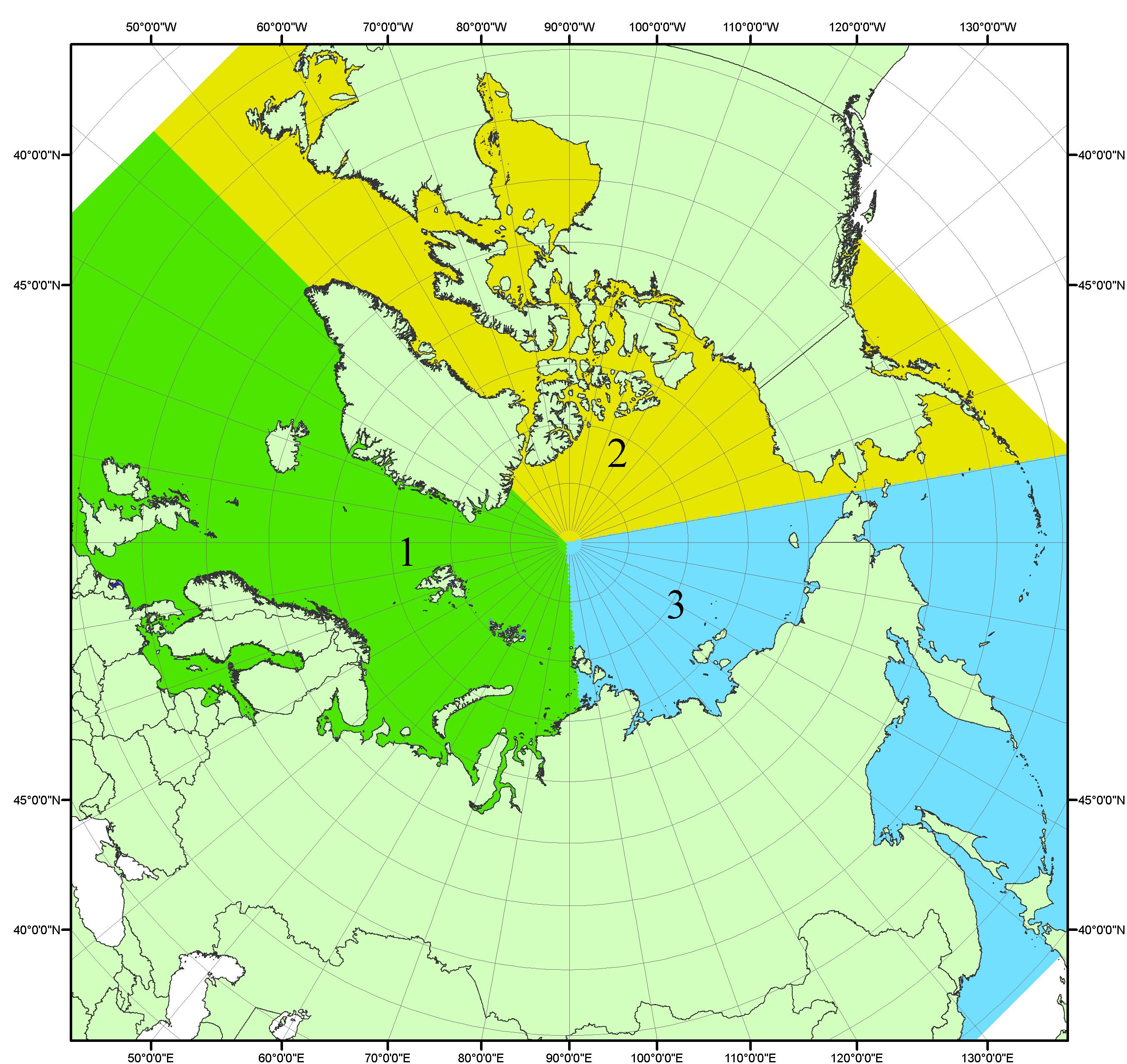 Рисунок П1 – Секторальное деление северной полярной области. 1 - Сектор 45°W-95°E (Гренландское - Карское моря); 2 - Сектор 170°W-45°W (море Бофорта и Канадская Арктика); 3 - Сектор 95°E-170°W (моря Лаптевых - Чукотское, Берингово, Охотское, Японское)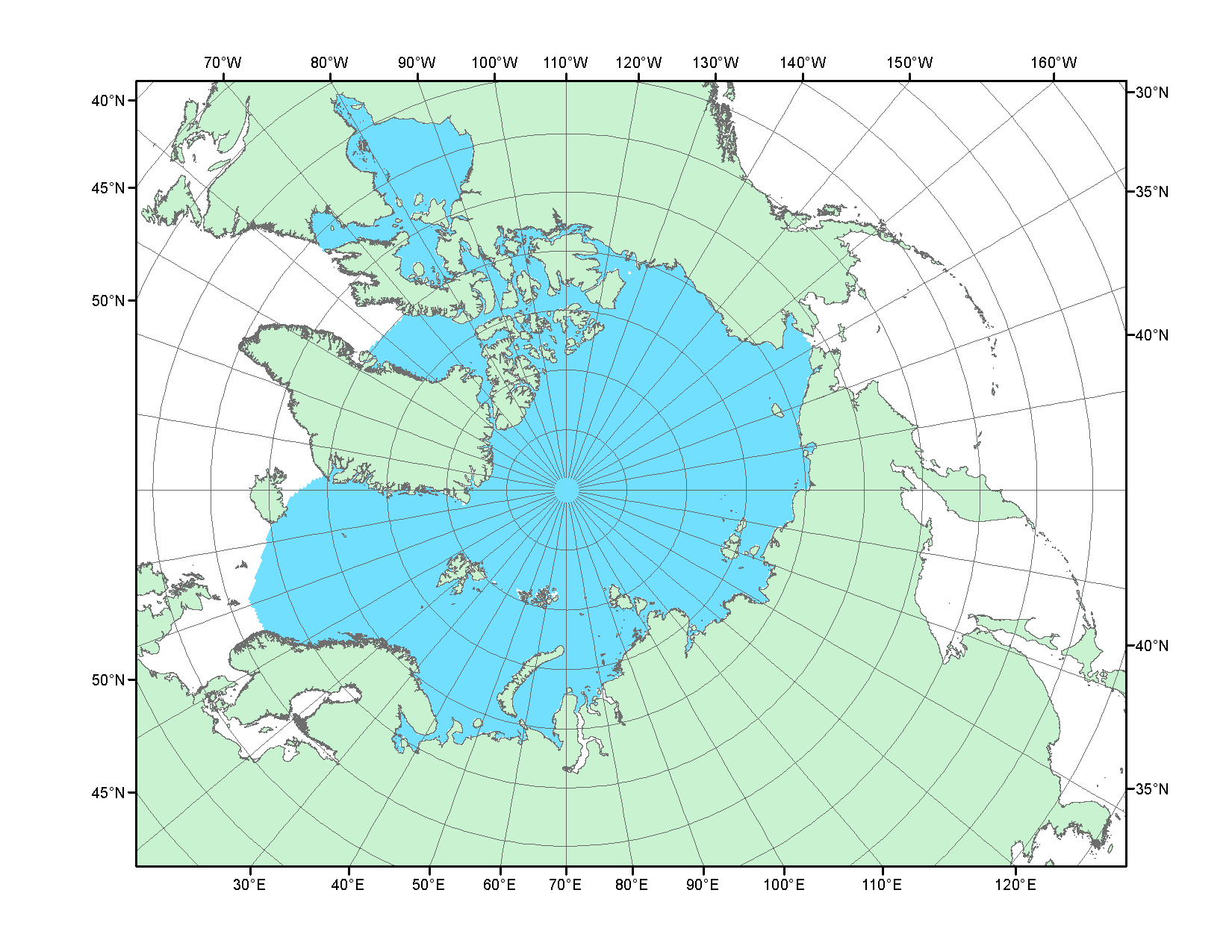 Рисунок П2 – Северный ледовитый океан в официальных границах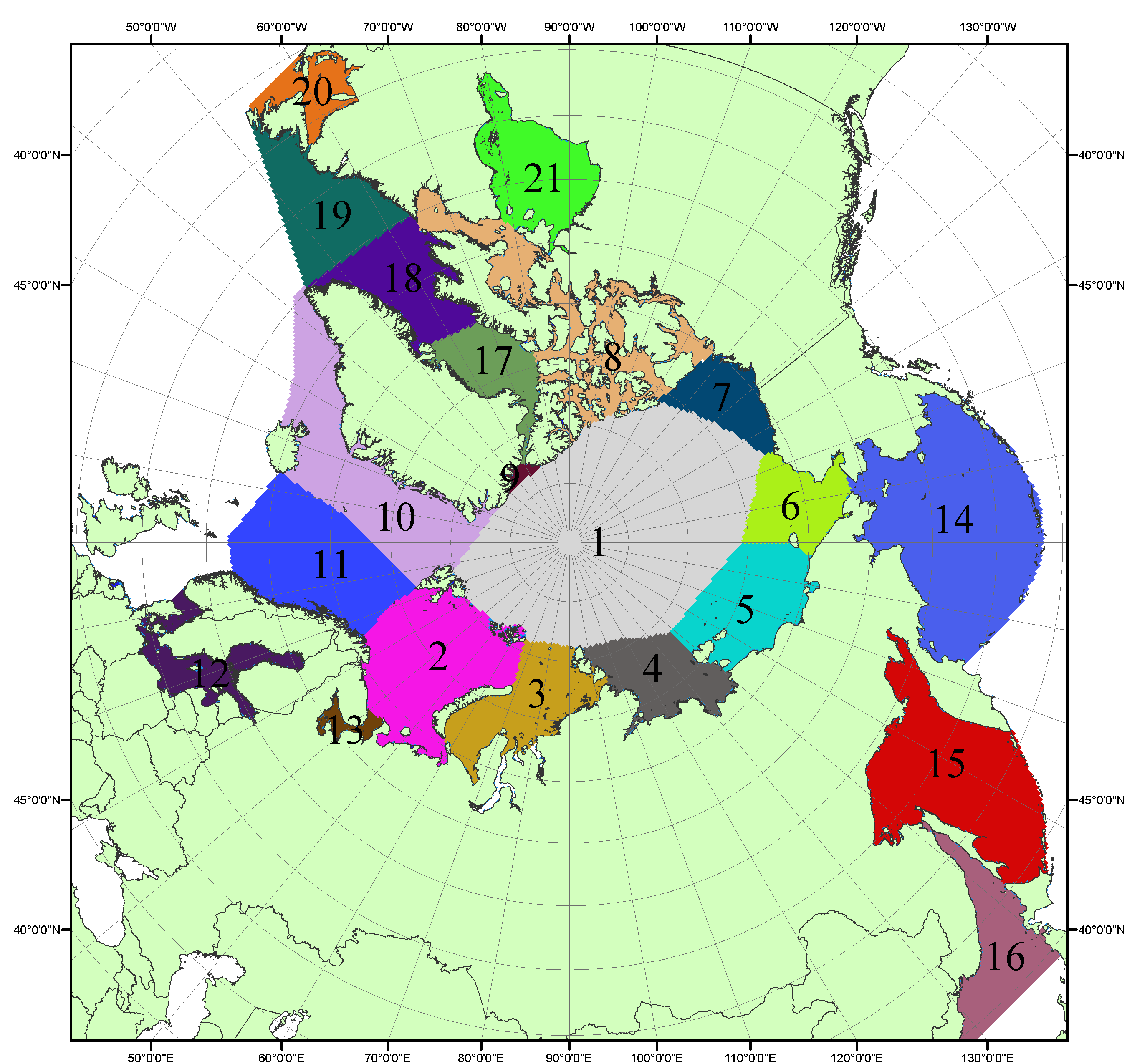 Рисунок П3 – Моря северной полярной области. 1 – Арктический бассейн; 2- Баренцево море; 3 – Карское море; 4 – море Лаптевых; 5 - Восточно-Сибирское море; 6 – Чукотское море; 7 – море Бофорта; 8 – Канадский архипелаг; 9 – море Линкольна; 10 – Гренландское море; 11 – Норвежское море; 12 – Балтийское море; 13 – Белое море; 14 – Берингово море; 15 – Охотское море; 16 – Японское море; 17 – море Баффина; 18 – Дейвисов пролив; 19 – море Лабрадор; 20 – залив Святого Лаврентия; 21 – Гудзонов залив.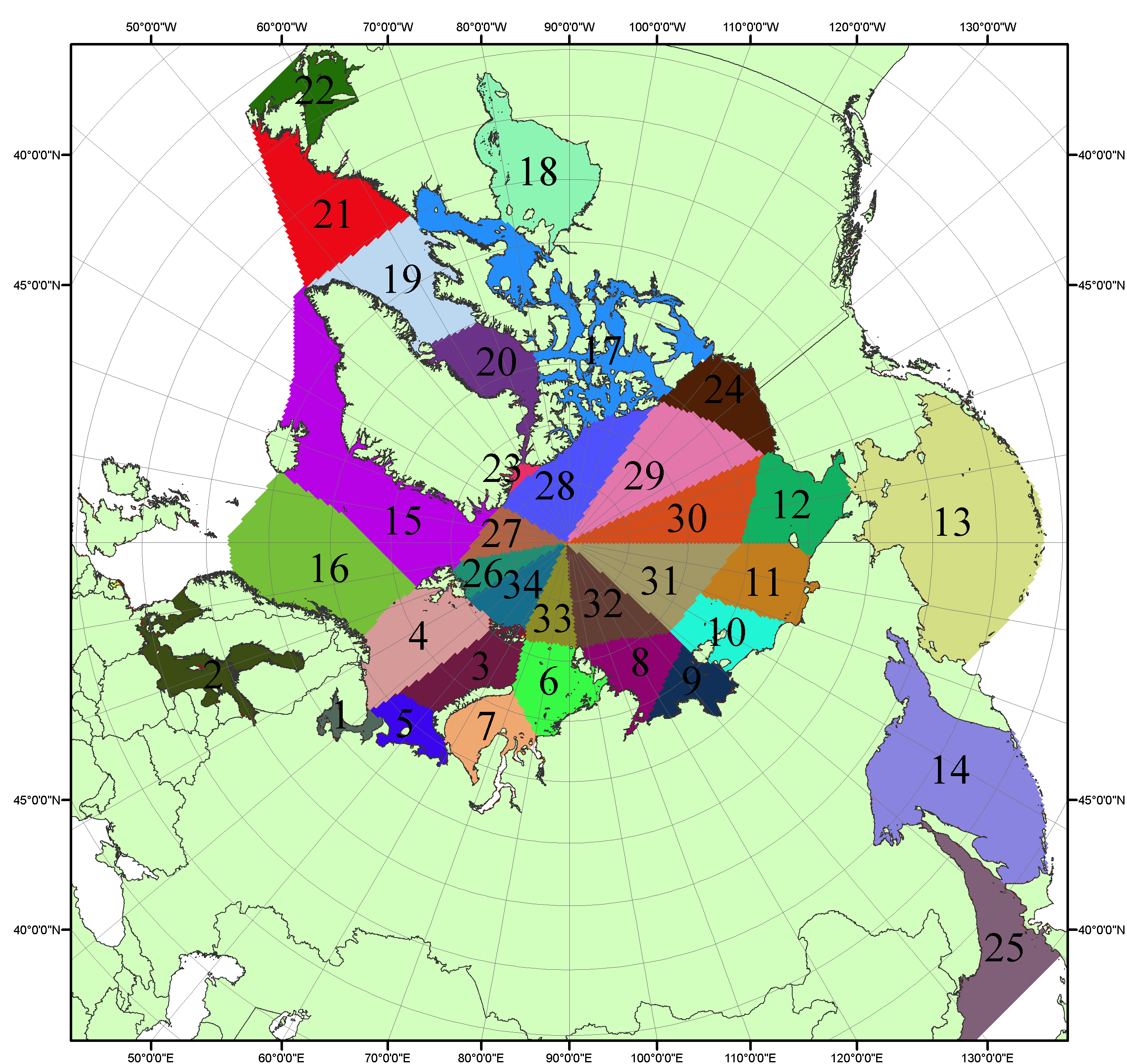 Рисунок П4 – Сектора и моря северной полярной области. 1 - Белое море; 2- Балтийское море; 3 – Баренцево море (СВ); 4 – Баренцево море (З); 5 - Баренцево море (ЮВ); 6 – Карское море (СВ); 7 – Карское море (ЮЗ); 8 – море Лаптевых (В); 9 – море Лаптевых (З); 10 – Восточно-Сибирское море (З); 11 – Восточно-Сибирское море (В); 12 –Чукотское море; 13 –Берингово море; 14 – Охотское море; 15 –Гренландское море; 16 – Норвежское море; 17 – Канадский архипелаг; 18 – Гудзонов залив; 19 – Дейвисов пролив; 20 - море Баффина; 21 – море Лабрадор; 22 - залив Святого Лаврентия; 23 - море Линкольна; 24 - море Бофорта; 25 - Японское море; 26 - сектор АО (30°з.д. – 10°в.д.); 27 – сектор АО (10°в.д. – 30°в.д.); 28 - сектор АО (30°в.д. – 65°в.д.); 29 - сектор АО (65°в.д. – 96°в.д.);30 - сектор АО (96°в.д. – 140°в.д.);31 - сектор АО (140°в.д. – 180°в.д.); 32 - сектор АО (180°в.д. – 156°з.д.); 33 - сектор АО (156°з.д. – 123°з.д.); 34 - сектор АО (123°з.д. – 30°з.д.).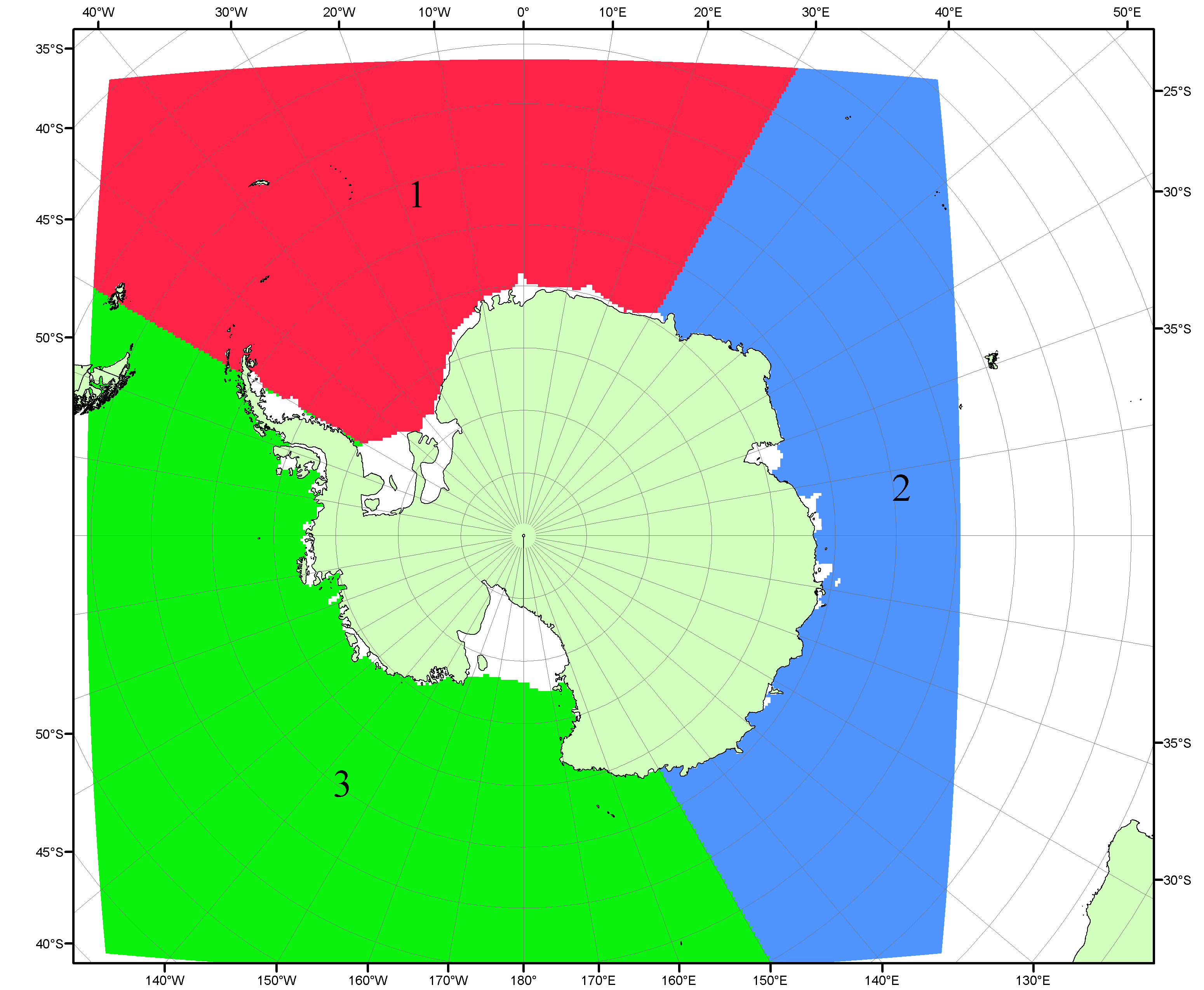 Рисунок П5 – Секторальное деление Южного океана. 1 - Атлантический сектор (60°W-30°E, море Уэдделла); 2 - Индоокеанский сектор (30°E-150°E, моря Космонавтов, Содружества, Моусона); 3 - Тихоокеанский сектор (150°E-60°W, моря Росса, Беллинсгаузена)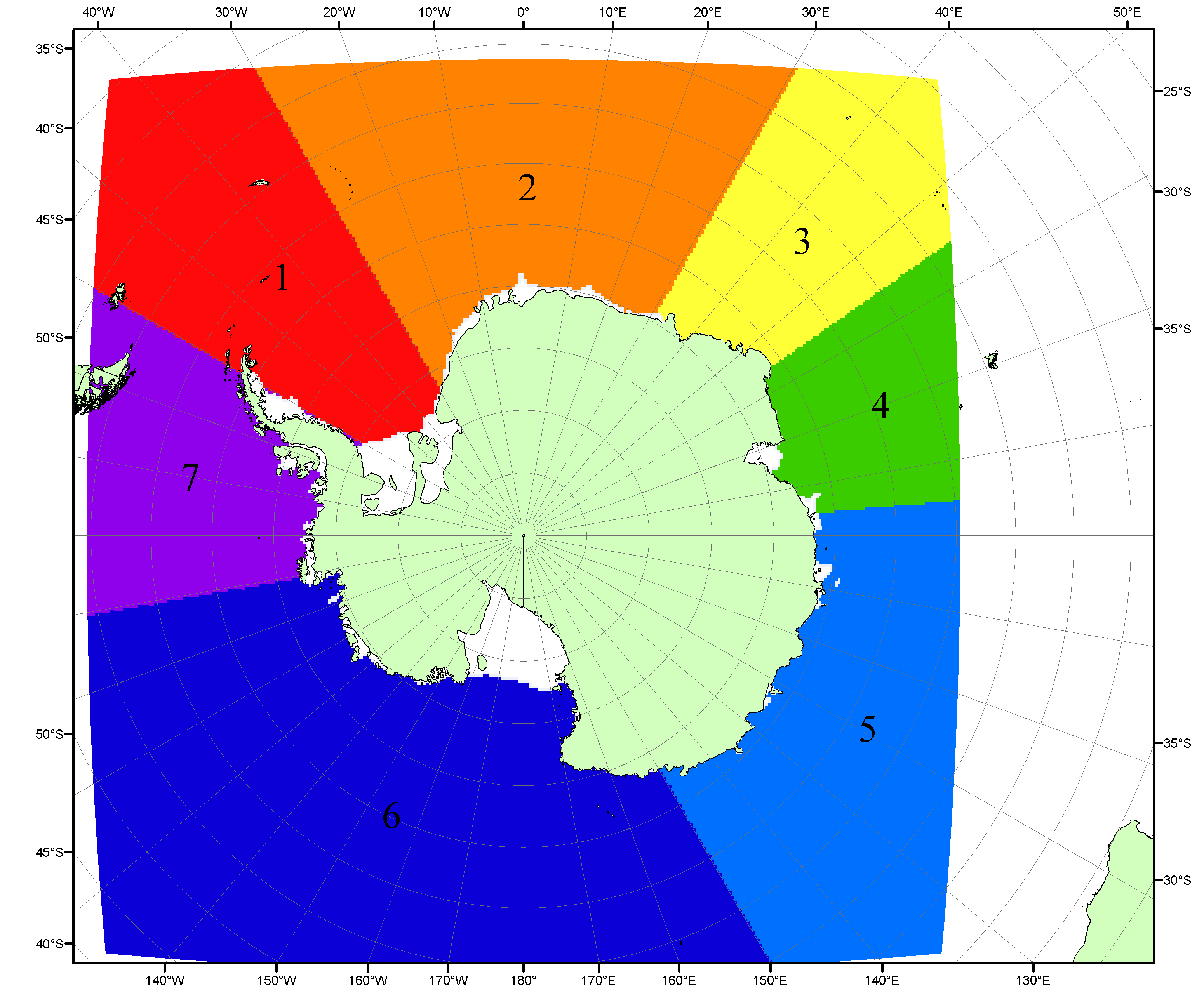 Рисунок П6 – Моря Южного океана. 1 – Западная часть моря Уэдделла; 2- Восточная часть моря Уэдделла; 3 – Море Космонавтов; 4 – море Содружества; 5 – море Моусона; 6 – море Росса; 7 – Море Беллинсгаузена.Список источников1. Атлас океанов. Северный Ледовитый океан. – 1980. М: Изд. ГУНИО МО СССР ВМФ – 184 с.2. Атлас океанов. Термины. Понятия. Справочные таблицы. - Изд. ВМФ МО СССР.-1980.3. Границы океанов и морей. – 1960. Л.: Изд. ГУНИО ВМФ. – 51 с.4. Andersen, S., R. Tonboe, L. Kaleschke, G. Heygster, and L. T. Pedersen, Intercomparison of passive microwave sea ice concentration retrievals over the high-concentration Arctic sea ice.// J. Geophys. Res. – 2007. – Vol. 112. C08004, doi:10.1029/2006JC003543.5. Cavalieri, D., C. Parkinson, P. Gloersen, and H. J. Zwally. 1996, updated 2008. Sea Ice Concentrations from Nimbus-7 SMMR and DMSP SSM/I Passive Microwave Data, [1978.10.26 – 2007.12.31]. Boulder, Colorado USA: National Snow and Ice Data Center. Digital media.6. Meier, W., F. Fetterer, K. Knowles, M. Savoie, M. J. Brodzik. 2006, updated quarterly. Sea Ice Concentrations from Nimbus-7 SMMR and DMSP SSM/I Passive Microwave Data, [2008.01.01 – 2008.03.25]. Boulder, Colorado USA: National Snow and Ice Data Center. Digital media.7. Maslanik, J., and J. Stroeve. 1999, updated daily. Near-Real-Time DMSP SSM/I-SSMIS Daily Polar Gridded Sea Ice Concentrations, [2008.03.26 – present moment]. Boulder, Colorado USA: National Snow and Ice Data Center. Digital media.8. Ice Chart Colour Code Standard. - JCOMM Technical Report Series No. 24, 2004, WMO/TD-No.1215. (http://jcomm.info/index.php?option=com_oe&task=viewDocumentRecord&docID=4914)9. JAXA GCOM-W1 ("SHIZUKU") Data Providing Service - http://gcom-w1.jaxa.jp/index.html 10. ACNFS on Internet - http://www7320.nrlssc.navy.mil/hycomARC 11. Posey, P.G., E.J. Metzger, A.J. Wallcraft, O.M Smedstad and M.W. Phelps, 2010: Validation of the 1/12° Arctic Cap Nowcast/Forecast System (ACNFS). Naval Report NRL/MR/7320-10-9287, Stennis Space Center, MS.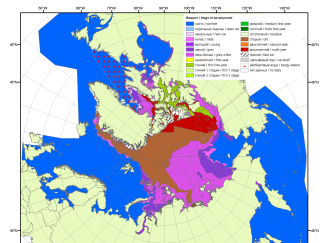 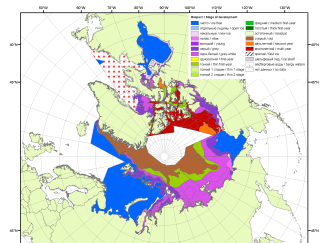 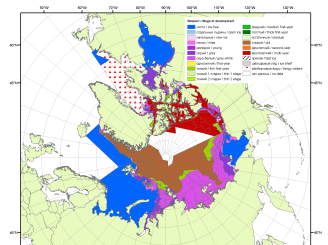 200720092010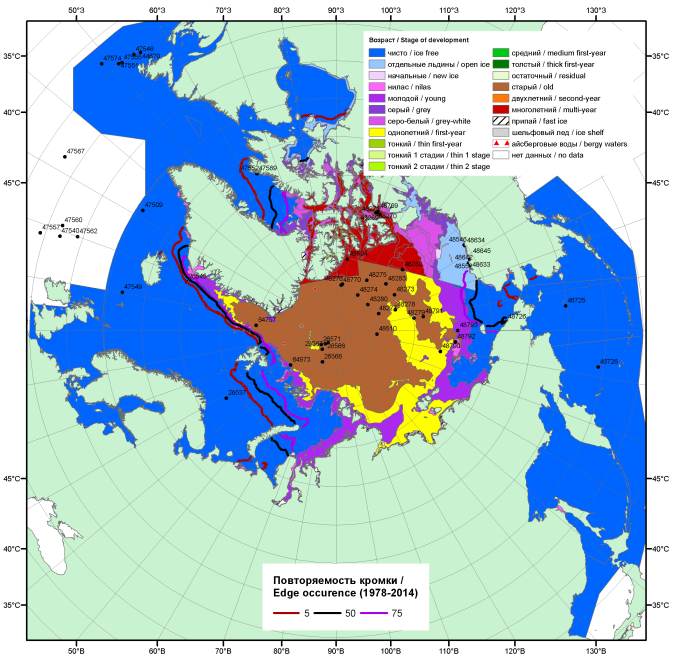 20162016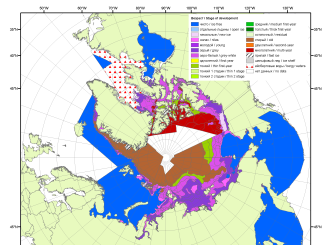 20162016201120162016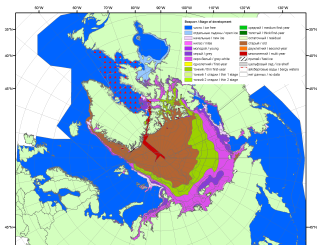 201620162012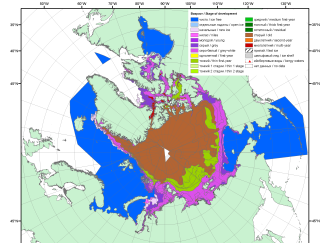 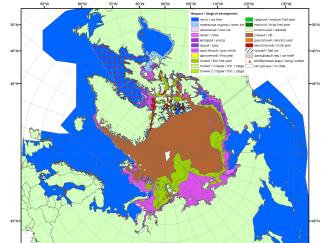 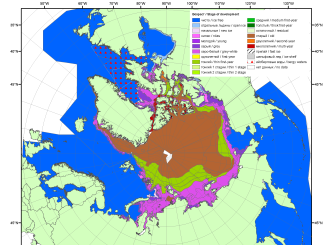 201520142013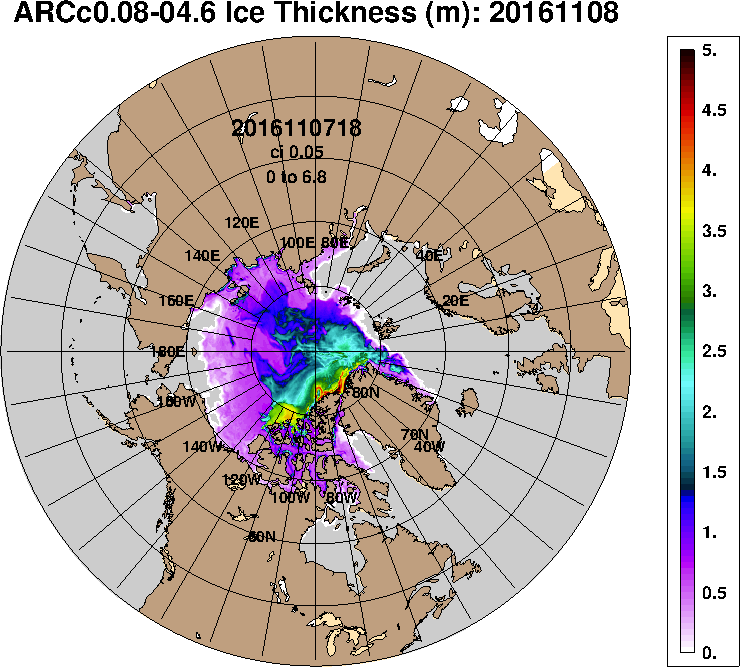 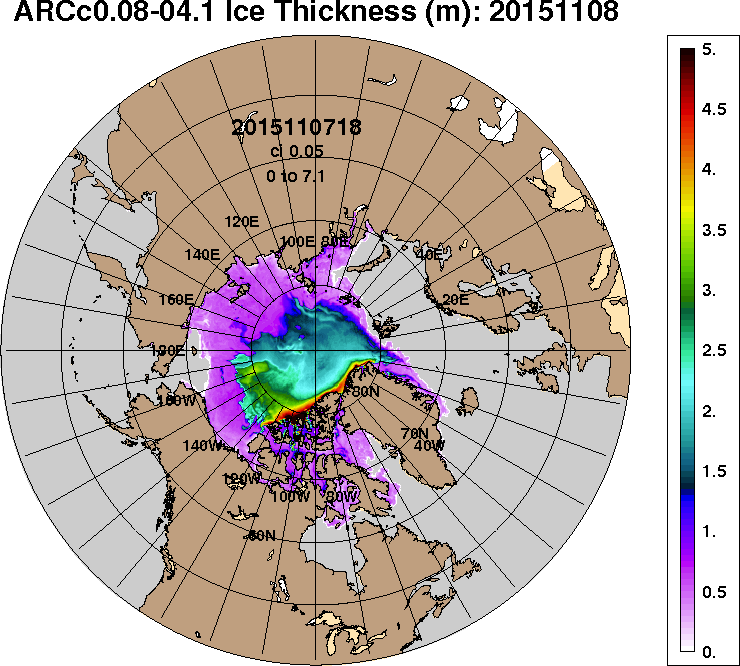 2016-11-082015-11-08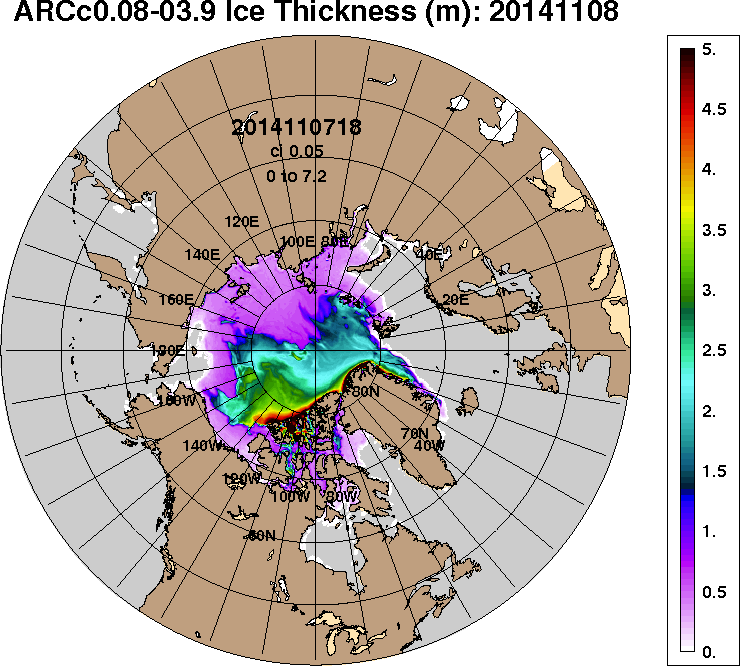 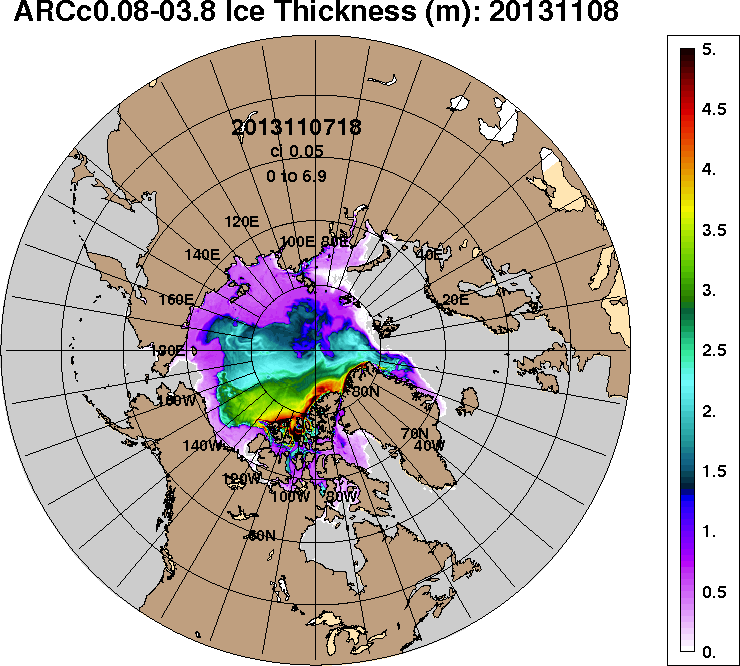 2014-11-082013-11-08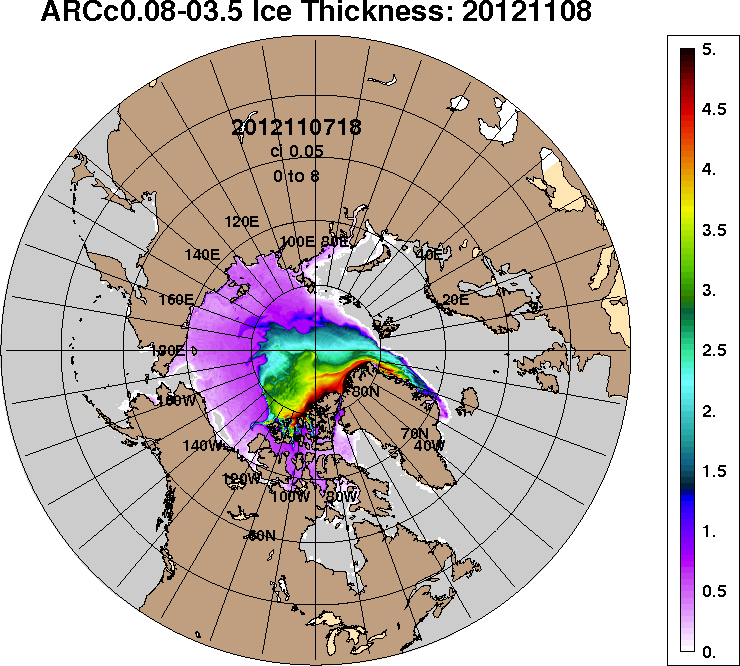 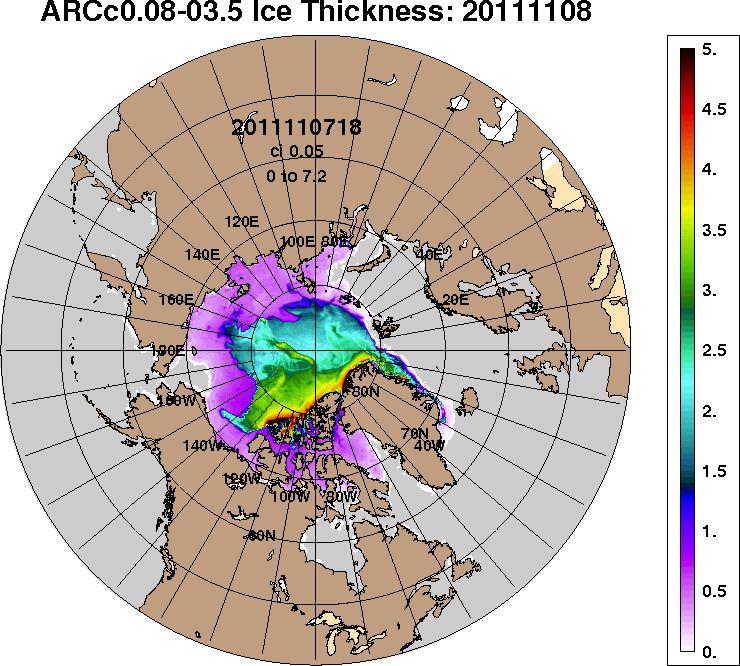 2012-11-082011-11-08РегионСеверная полярная областьСектор 45°W-95°E (Гренландское - Карское моря)Сектор 95°E-170°W (моря Лаптевых - Чукотское, Берингово, Охотское)Сектор 170°W-45°W (море Бофорта и Канадская Арктика)Северный Ледовитый океанМоря СМП (моря Карское-Чукотское)Разность429.495.9102.2231.3426.3194.9тыс.кв.км/сут.61.313.714.633.060.927.8МесяцS, тыс. км2Аномалии, тыс км2/%Аномалии, тыс км2/%Аномалии, тыс км2/%Аномалии, тыс км2/%Аномалии, тыс км2/%Аномалии, тыс км2/%Аномалии, тыс км2/%МесяцS, тыс. км22011 г2012 г2013 г2014 г2015 г2006-2016гг1978-2016гг07.10-06.116405.9-753.1-95.4-1639.6-1489.4-1249.6-1046.5-2346.007.10-06.116405.9-10.5-1.5-20.4-18.9-16.3-14.0-26.831.10-06.117393.9-1539.4-739.4-1835.8-1994.5-1657.4-1466.1-2425.231.10-06.117393.9-17.2-9.1-19.9-21.2-18.3-16.5-24.7МесяцS, тыс. км2Аномалии, тыс км2/%Аномалии, тыс км2/%Аномалии, тыс км2/%Аномалии, тыс км2/%Аномалии, тыс км2/%Аномалии, тыс км2/%Аномалии, тыс км2/%МесяцS, тыс. км22011 г2012 г2013 г2014 г2015 г2006-2016гг1978-2016гг07.10-06.111407.9-229.0-65.0-318.6-792.8-257.2-359.4-762.207.10-06.111407.9-14.0-4.4-18.5-36.0-15.4-20.3-35.131.10-06.111524.4-433.0-112.7-663.8-1000.3-521.3-552.8-983.131.10-06.111524.4-22.1-6.9-30.3-39.6-25.5-26.6-39.2МесяцS, тыс. км2Аномалии, тыс км2/%Аномалии, тыс км2/%Аномалии, тыс км2/%Аномалии, тыс км2/%Аномалии, тыс км2/%Аномалии, тыс км2/%Аномалии, тыс км2/%МесяцS, тыс. км22011 г2012 г2013 г2014 г2015 г2006-2016гг1978-2016гг07.10-06.112205.0-172.9-233.1-864.7-197.1-411.1-356.0-817.907.10-06.112205.0-7.3-9.6-28.2-8.2-15.7-13.9-27.131.10-06.112648.2-503.0-675.0-640.5-411.0-377.8-459.9-636.431.10-06.112648.2-16.0-20.3-19.5-13.4-12.5-14.8-19.4МесяцS, тыс. км2Аномалии, тыс км2/%Аномалии, тыс км2/%Аномалии, тыс км2/%Аномалии, тыс км2/%Аномалии, тыс км2/%Аномалии, тыс км2/%Аномалии, тыс км2/%МесяцS, тыс. км22011 г2012 г2013 г2014 г2015 г2006-2016гг1978-2016гг07.10-06.112792.9-351.1202.7-456.3-499.5-581.3-331.2-765.907.10-06.112792.9-11.27.8-14.0-15.2-17.2-10.6-21.531.10-06.113221.3-603.448.3-531.5-583.2-758.3-453.4-805.731.10-06.113221.3-15.81.5-14.2-15.3-19.1-12.3-20.0МесяцS, тыс. км2Аномалии, тыс км2/%Аномалии, тыс км2/%Аномалии, тыс км2/%Аномалии, тыс км2/%Аномалии, тыс км2/%Аномалии, тыс км2/%Аномалии, тыс км2/%МесяцS, тыс. км22011 г2012 г2013 г2014 г2015 г2006-2016гг1978-2016гг07.10-06.116272.2-736.8-86.7-1651.7-1487.5-1220.9-1027.9-2258.207.10-06.116272.2-10.5-1.4-20.8-19.2-16.3-14.1-26.531.10-06.117250.1-1446.4-662.1-1790.7-1904.0-1552.7-1382.5-2216.831.10-06.117250.1-16.6-8.4-19.8-20.8-17.6-16.0-23.4МесяцS, тыс. км2Аномалии, тыс км2/%Аномалии, тыс км2/%Аномалии, тыс км2/%Аномалии, тыс км2/%Аномалии, тыс км2/%Аномалии, тыс км2/%Аномалии, тыс км2/%МесяцS, тыс. км22011 г2012 г2013 г2014 г2015 г2006-2016гг1978-2016гг07.10-06.11829.2-351.8-350.5-1211.6-682.4-599.5-615.5-1271.307.10-06.11829.2-29.8-29.7-59.4-45.1-42.0-42.6-60.531.10-06.111329.0-756.2-807.1-1196.8-994.3-752.8-807.6-1184.131.10-06.111329.0-36.3-37.8-47.4-42.8-36.2-37.8-47.1МесяцМинимальное знач.Максимальное знач.Среднее знач.Медиана31.10-06.117060.031.10.201611270.106.11.19829815.09958.0МесяцМинимальное знач.Максимальное знач.Среднее знач.Медиана31.10-06.111418.631.10.20163213.106.11.19822506.22564.2МесяцМинимальное знач.Максимальное знач.Среднее знач.Медиана31.10-06.112539.601.11.20163548.704.11.19853284.33315.4МесяцМинимальное знач.Максимальное знач.Среднее знач.Медиана31.10-06.112876.931.10.20124830.406.11.19864024.54053.3МесяцМинимальное знач.Максимальное знач.Среднее знач.Медиана31.10-06.116955.601.11.201610633.906.11.19789463.19574.7МесяцМинимальное знач.Максимальное знач.Среднее знач.Медиана31.10-06.111191.601.11.20162929.606.11.19822511.92559.7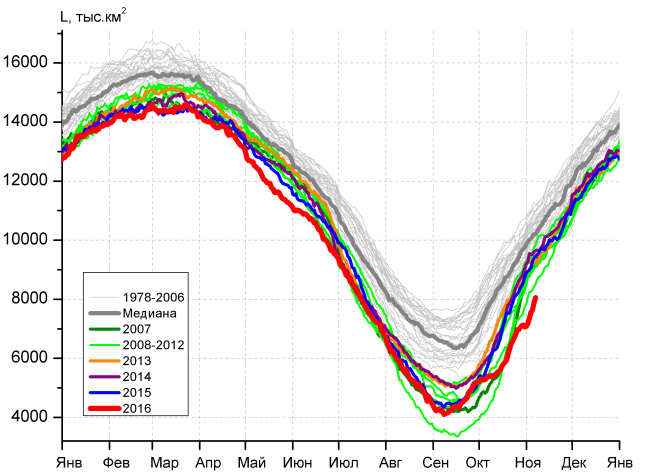 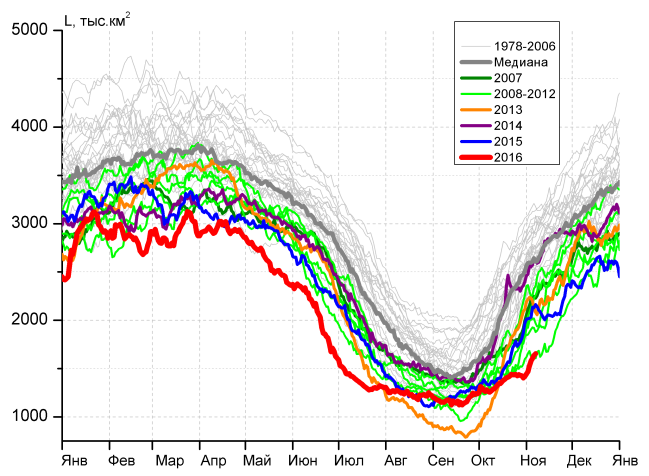 а)б)б)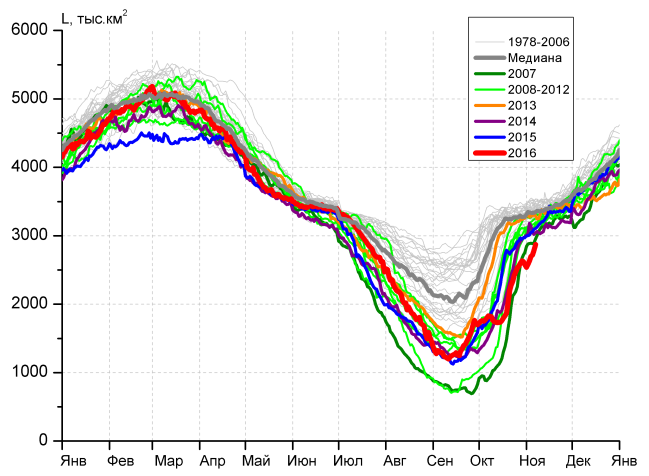 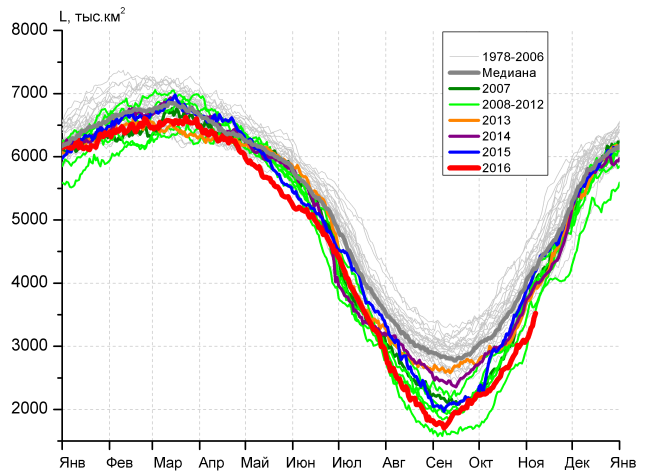 в)г)г)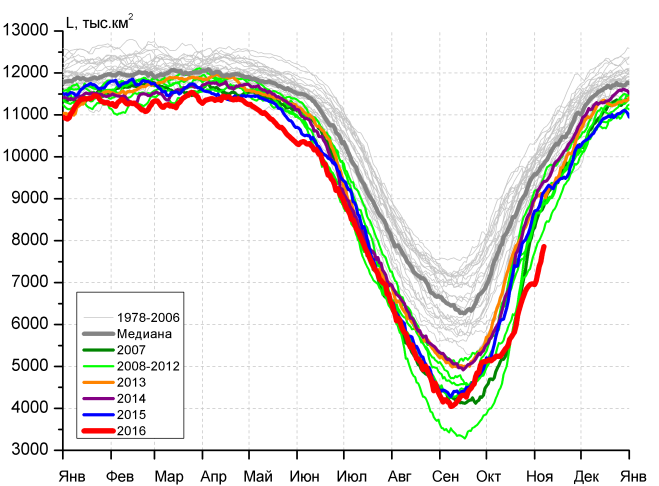 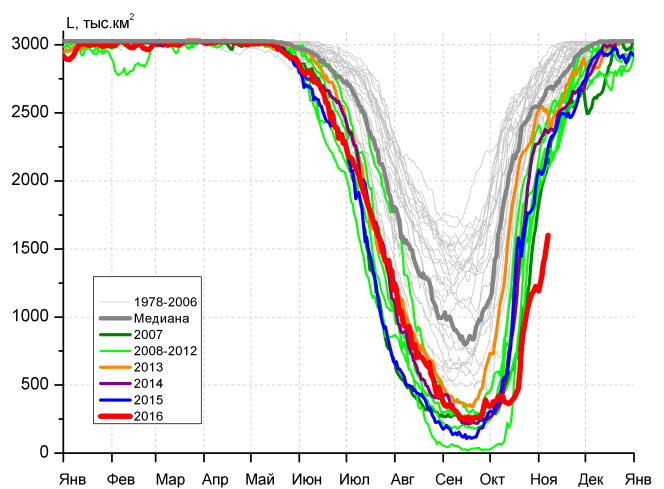 д)д)е)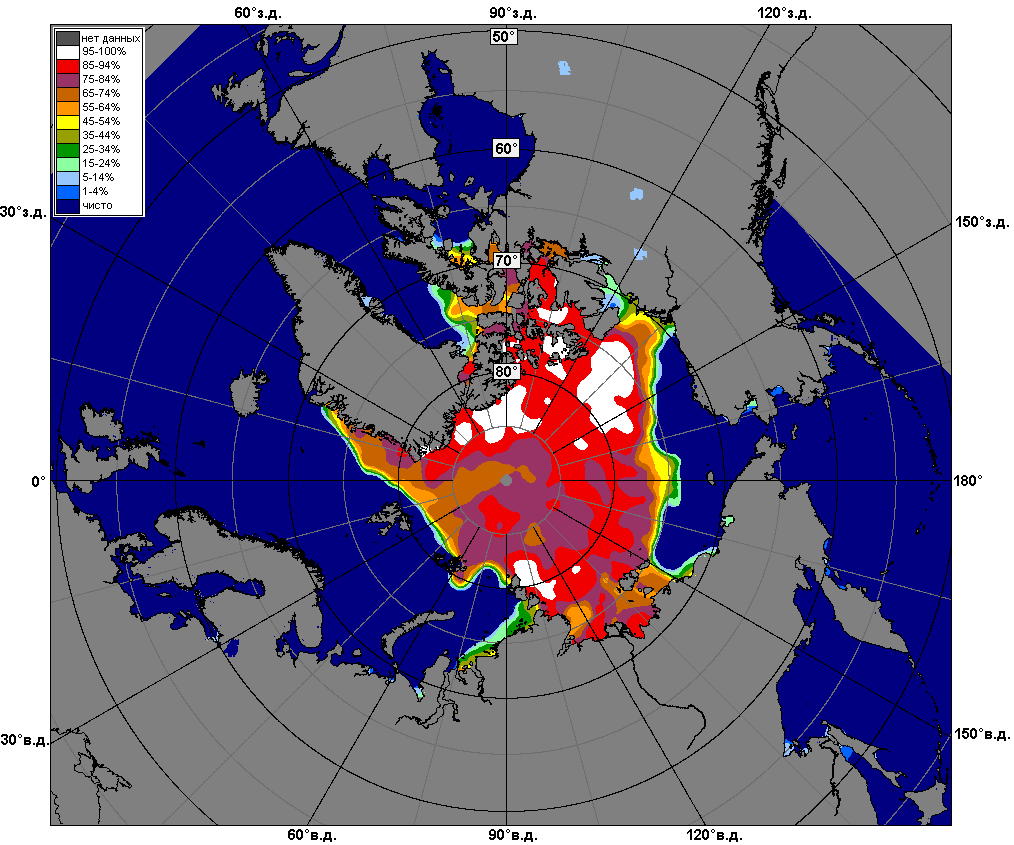 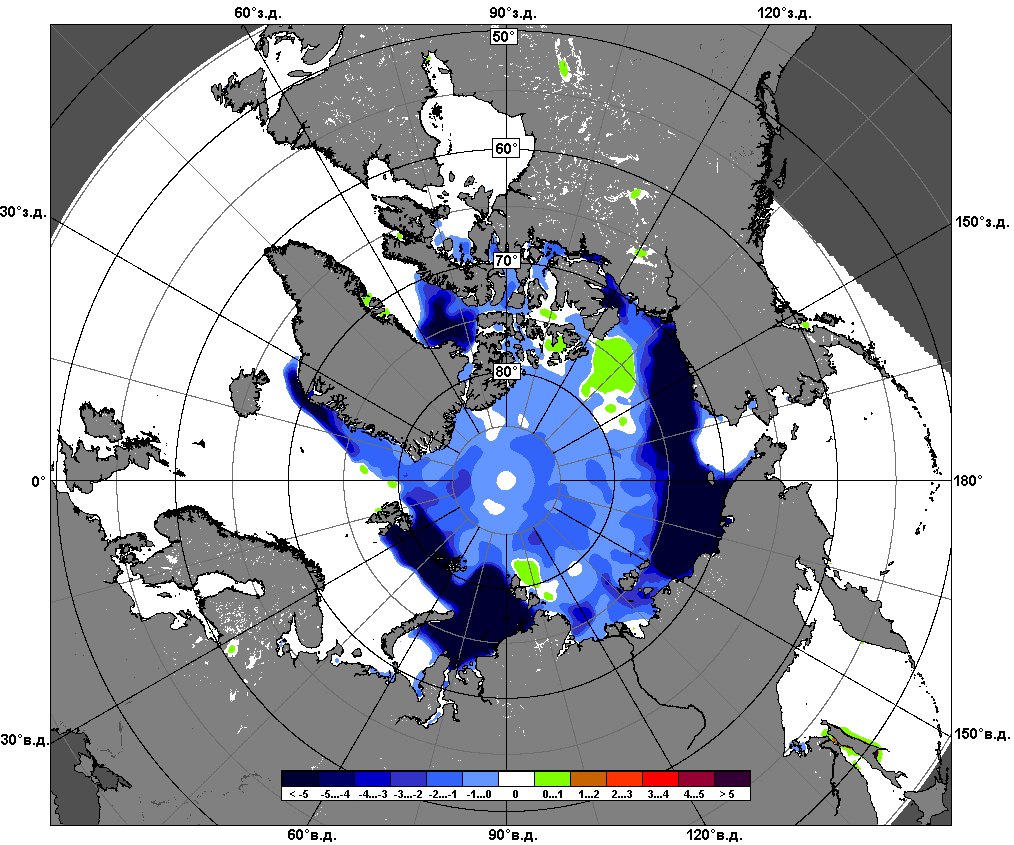 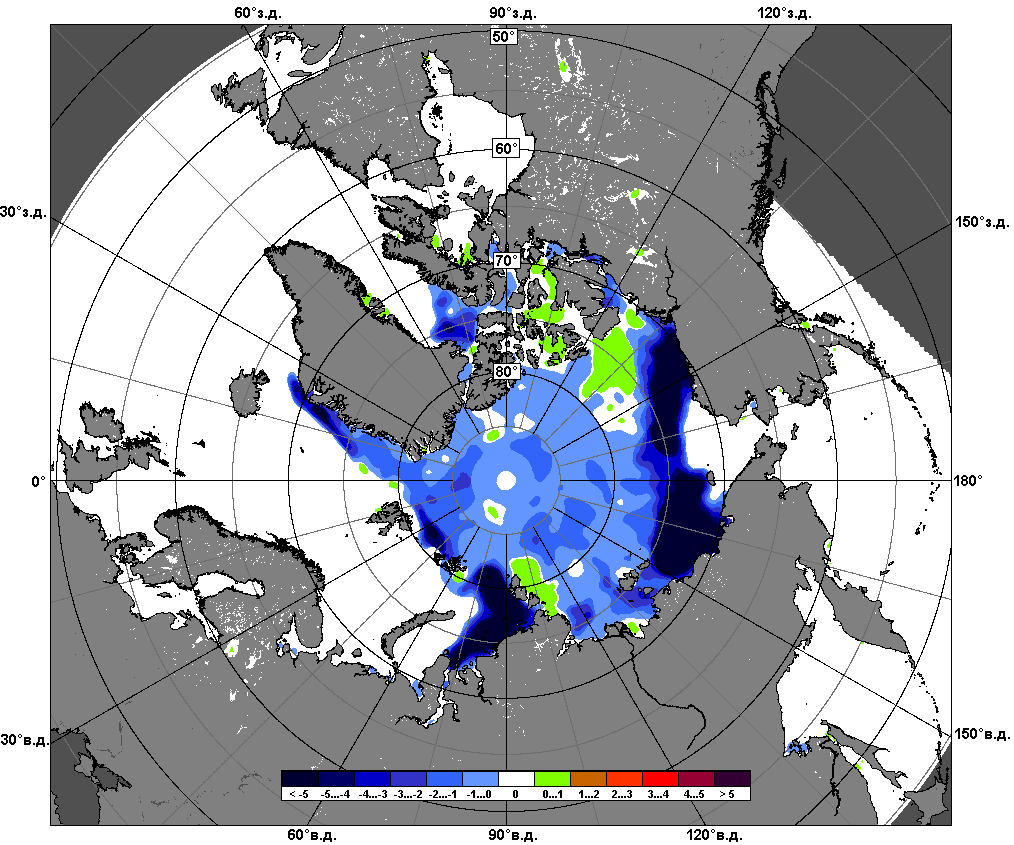 31.10 – 06.11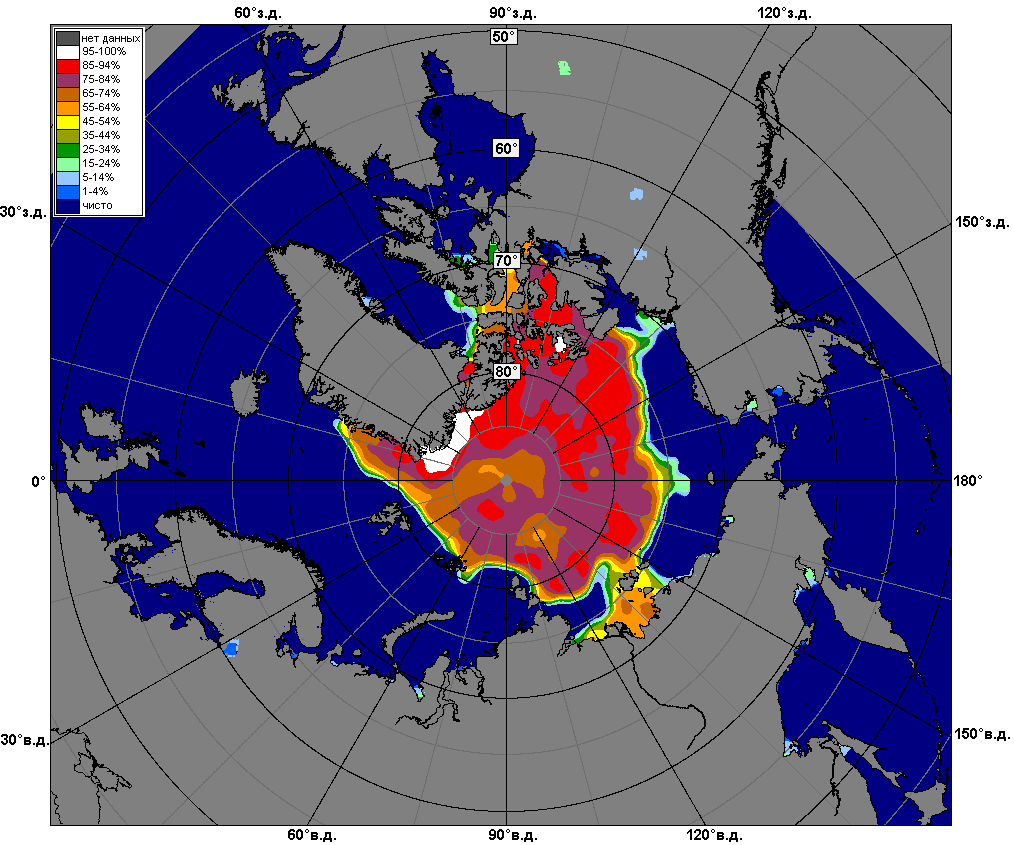 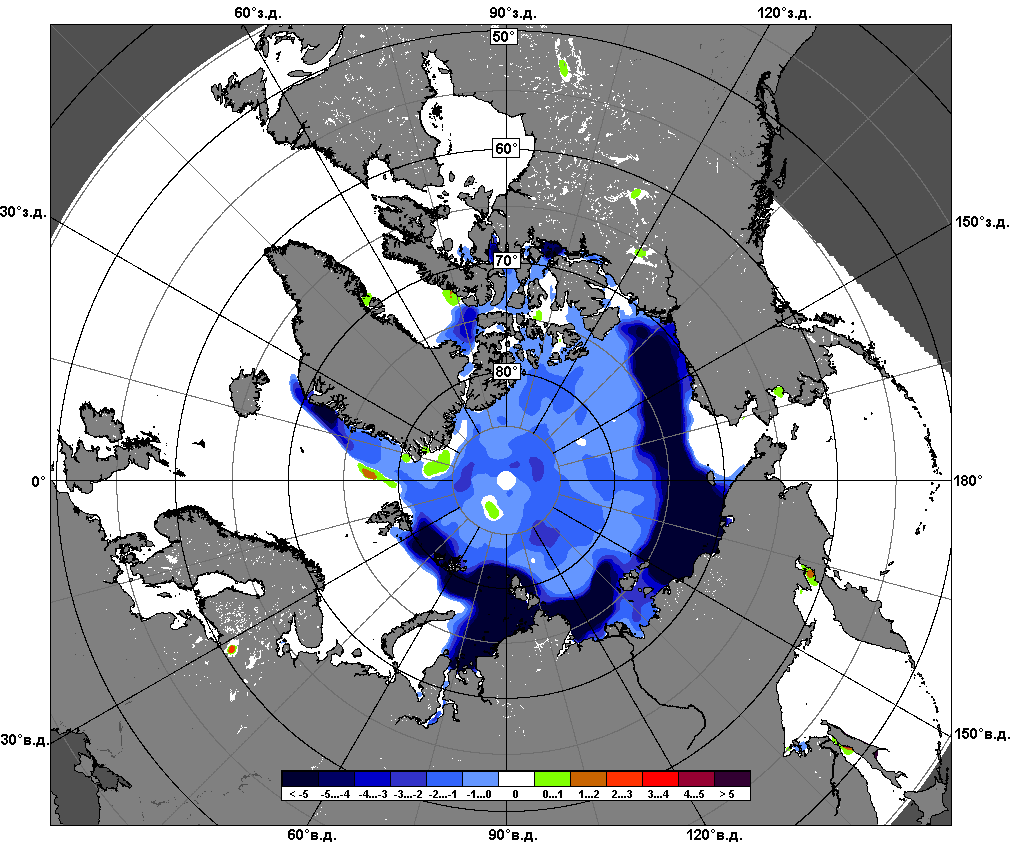 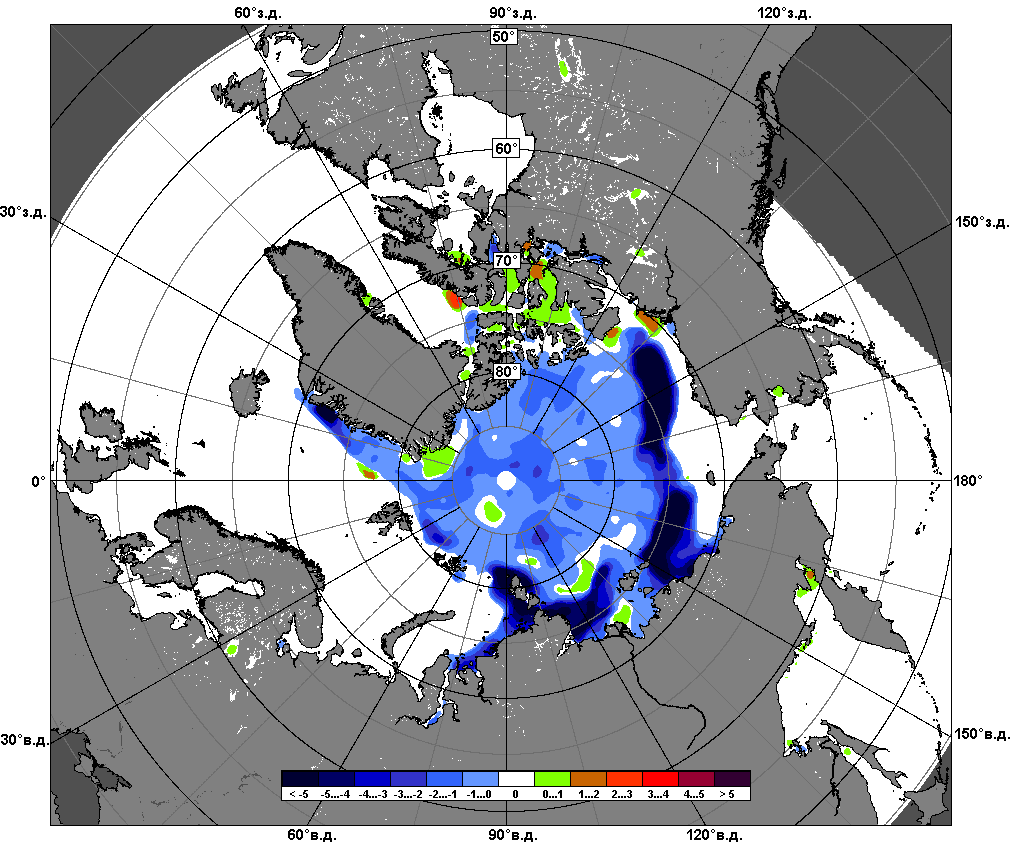 07.10 – 06.11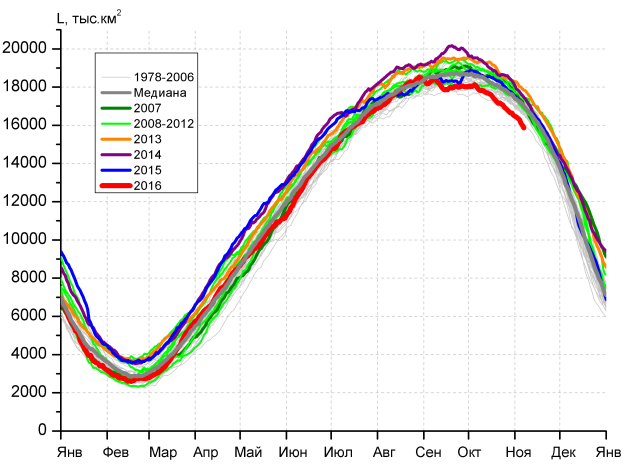 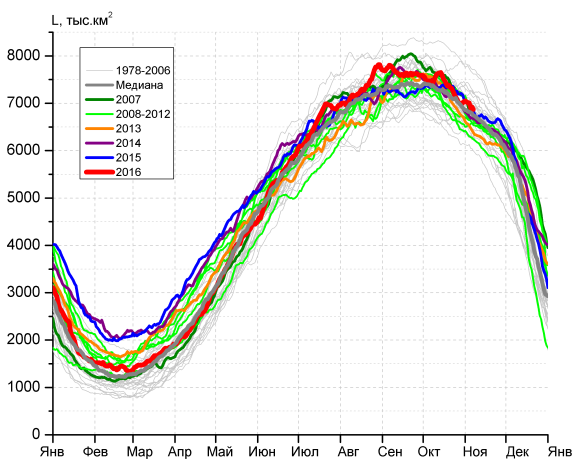 а)б)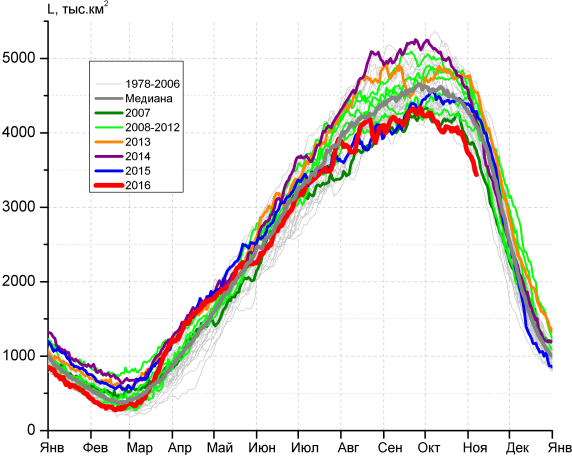 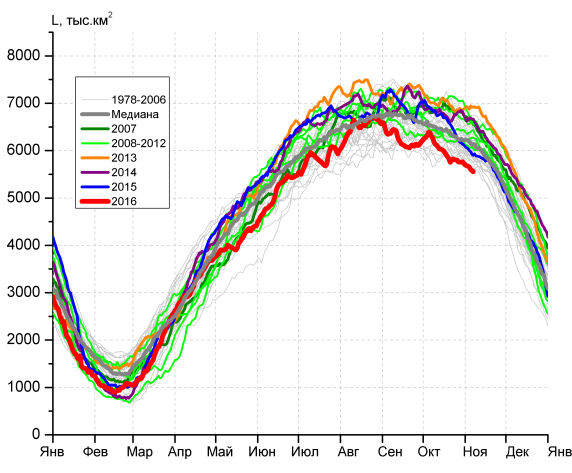 в)г)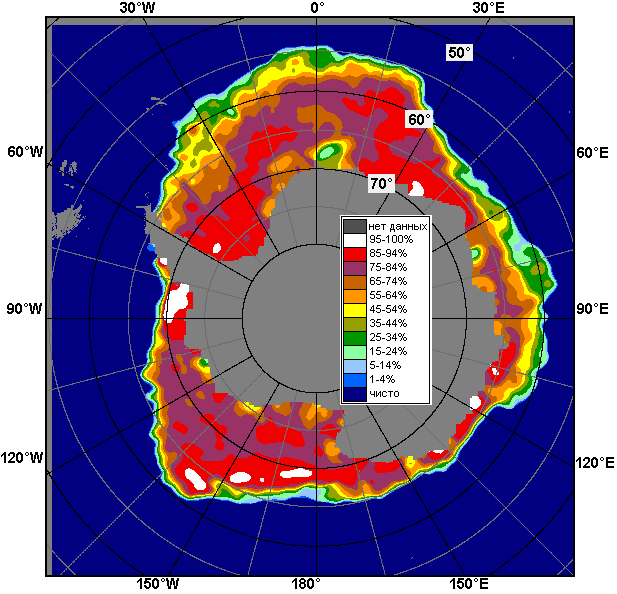 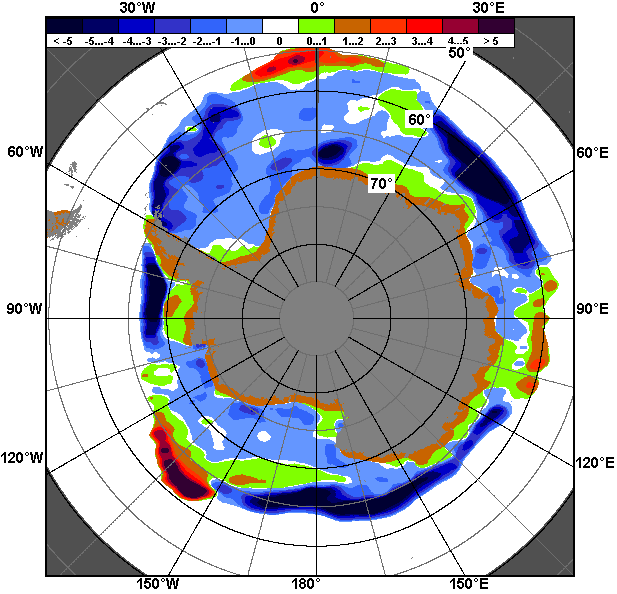 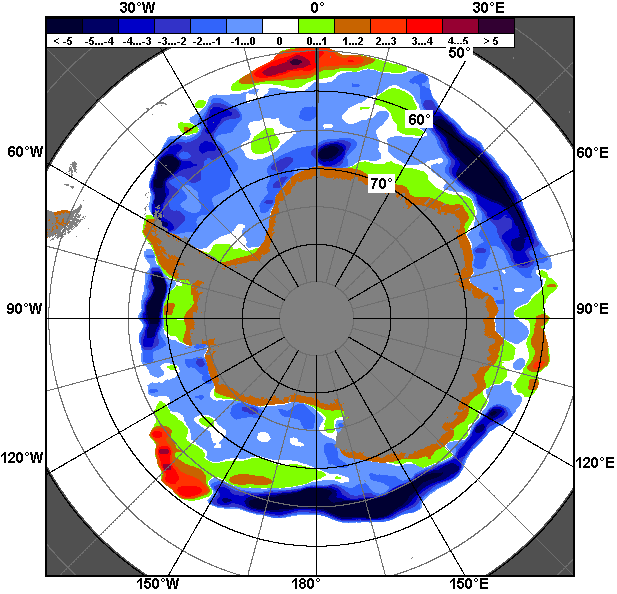 31.10 – 06.1131.10 – 06.1131.10 – 06.11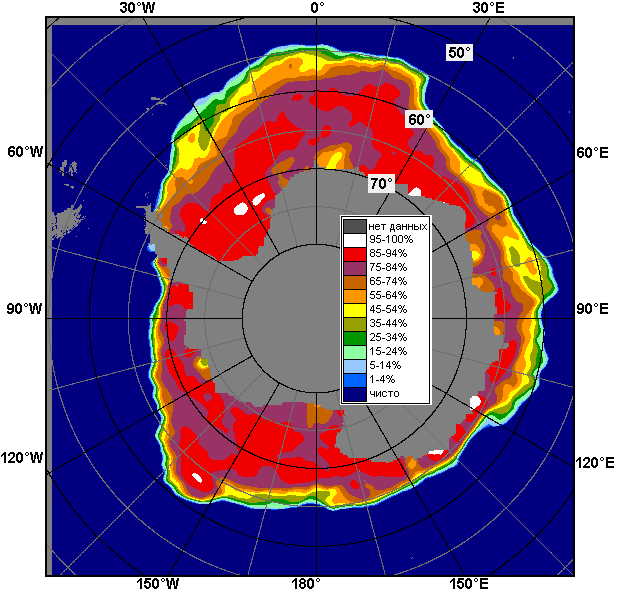 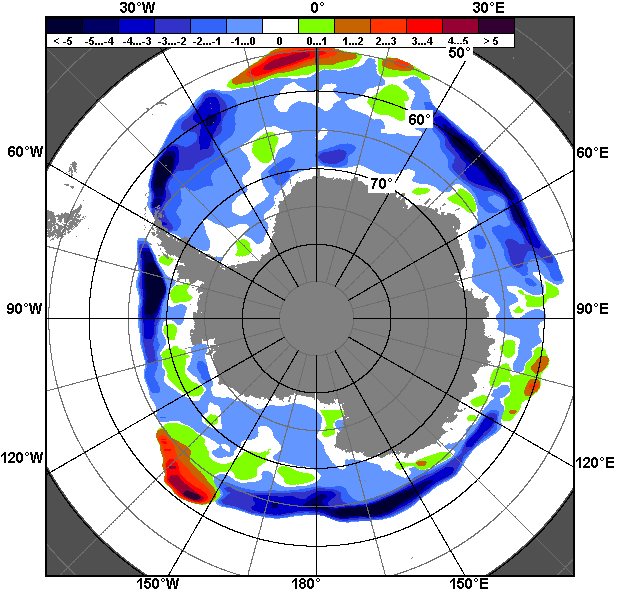 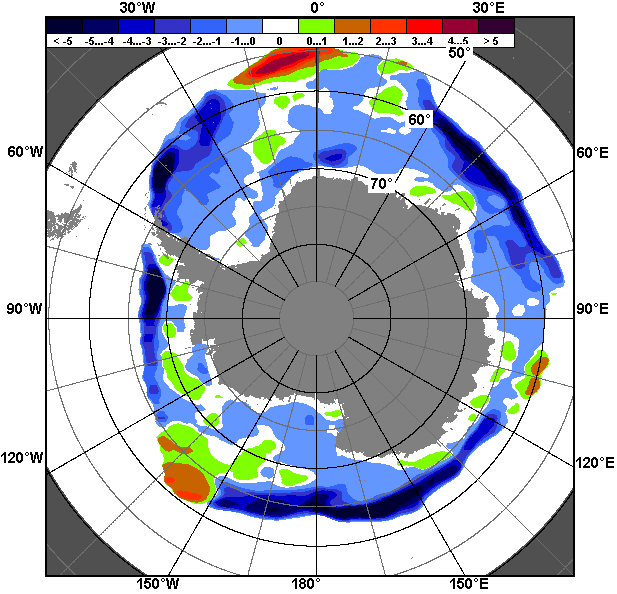 07.10 – 06.1107.10 – 06.1107.10 – 06.11РегионЮжный ОкеанАтлантический секторИндоокеанский сектор Тихоокеанский секторРазность-495.4-65.1-311.4-118.9тыс.кв.км/сут.-70.8-9.3-44.5-17.0МесяцS, тыс. км2Аномалии, тыс км2/%Аномалии, тыс км2/%Аномалии, тыс км2/%Аномалии, тыс км2/%Аномалии, тыс км2/%Аномалии, тыс км2/%Аномалии, тыс км2/%МесяцS, тыс. км22011 г2012 г2013 г2014 г2015 г2006-2016гг1978-2016гг07.10-06.1117109.0-771.2-1232.3-1650.7-1550.1-1037.8-1069.7-800.607.10-06.1117109.0-4.3-6.7-8.8-8.3-5.7-5.9-4.531.10-06.1116317.5-884.2-1322.1-1823.1-1543.3-1044.1-1186.2-964.731.10-06.1116317.5-5.1-7.5-10.1-8.6-6.0-6.8-5.6МесяцS, тыс. км2Аномалии, тыс км2/%Аномалии, тыс км2/%Аномалии, тыс км2/%Аномалии, тыс км2/%Аномалии, тыс км2/%Аномалии, тыс км2/%Аномалии, тыс км2/%МесяцS, тыс. км22011 г2012 г2013 г2014 г2015 г2006-2016гг1978-2016гг07.10-06.117274.2396.2102.1233.2175.9-6.3152.0195.307.10-06.117274.25.81.43.32.5-0.12.12.831.10-06.116995.2454.9292.6440.4230.52.0211.9143.431.10-06.116995.27.04.46.73.40.03.12.1МесяцS, тыс. км2Аномалии, тыс км2/%Аномалии, тыс км2/%Аномалии, тыс км2/%Аномалии, тыс км2/%Аномалии, тыс км2/%Аномалии, тыс км2/%Аномалии, тыс км2/%МесяцS, тыс. км22011 г2012 г2013 г2014 г2015 г2006-2016гг1978-2016гг07.10-06.113957.5-742.7-797.9-811.0-846.1-459.4-568.6-495.607.10-06.113957.5-15.8-16.8-17.0-17.6-10.4-12.6-11.131.10-06.113661.8-894.6-882.9-1013.3-756.0-674.4-668.9-561.631.10-06.113661.8-19.6-19.4-21.7-17.1-15.6-15.4-13.3МесяцS, тыс. км2Аномалии, тыс км2/%Аномалии, тыс км2/%Аномалии, тыс км2/%Аномалии, тыс км2/%Аномалии, тыс км2/%Аномалии, тыс км2/%Аномалии, тыс км2/%МесяцS, тыс. км22011 г2012 г2013 г2014 г2015 г2006-2016гг1978-2016гг07.10-06.115877.3-424.7-536.5-1072.9-879.9-572.1-653.2-500.407.10-06.115877.3-6.7-8.4-15.4-13.0-8.9-10.0-7.831.10-06.115660.5-444.5-731.8-1250.1-1017.8-371.6-729.2-546.431.10-06.115660.5-7.3-11.4-18.1-15.2-6.2-11.4-8.8МесяцМинимальное знач.Максимальное знач.Среднее знач.Медиана31.10-06.1115996.506.11.201618327.831.10.201317281.517271.6МесяцМинимальное знач.Максимальное знач.Среднее знач.Медиана31.10-06.116043.006.11.19907832.901.11.19886853.26833.8МесяцМинимальное знач.Максимальное знач.Среднее знач.Медиана31.10-06.113498.606.11.20164830.431.10.19934221.84218.0МесяцМинимальное знач.Максимальное знач.Среднее знач.Медиана31.10-06.115578.006.11.20167004.731.10.20096206.66159.8РегионS, тыс. км2Аномалии, тыс км2/%Аномалии, тыс км2/%Аномалии, тыс км2/%Аномалии, тыс км2/%Аномалии, тыс км2/%Аномалии, тыс км2/%Аномалии, тыс км2/%1978-2016гг1978-2016гг1978-2016гг1978-2016ггРегионS, тыс. км22011 г2012 г2013 г2014 г2015 г2006-2016гг1978-2016ггМинимум датаМаксимум датаСреднееМедианаСев. полярная область7393.9-1539.4-739.4-1835.8-1994.5-1657.4-1466.1-2425.27060.031.10.201611270.106.11.19829815.09958.0Сев. полярная область7393.9-17.2-9.1-19.9-21.2-18.3-16.5-24.77060.031.10.201611270.106.11.19829815.09958.0Сектор 45°W-95°E1524.4-433.0-112.7-663.8-1000.3-521.3-552.8-983.11418.631.10.20163213.106.11.19822506.22564.2Сектор 45°W-95°E1524.4-22.1-6.9-30.3-39.6-25.5-26.6-39.21418.631.10.20163213.106.11.19822506.22564.2Гренландское море388.3-103.0-125.5-82.7-80.7-99.7-93.5-135.1371.302.11.2016714.506.11.1997523.3517.5Гренландское море388.3-21.0-24.4-17.6-17.2-20.4-19.4-25.8371.302.11.2016714.506.11.1997523.3517.5Баренцево море35.9-13.827.0-45.6-290.3-21.4-92.0-276.21.931.10.2012696.406.11.1982311.5322.1Баренцево море35.9-27.8302.7-56.0-89.0-37.3-71.9-88.51.931.10.2012696.406.11.1982311.5322.1Карское море144.2-277.1-88.0-499.0-541.2-382.0-337.4-506.643.831.10.2016839.231.10.1998650.2685.6Карское море144.2-65.8-37.9-77.6-79.0-72.6-70.1-77.843.831.10.2016839.231.10.1998650.2685.6Сектор 95°E-170°W2648.2-503.0-675.0-640.5-411.0-377.8-459.9-636.42539.601.11.20163548.704.11.19853284.33315.4Сектор 95°E-170°W2648.2-16.0-20.3-19.5-13.4-12.5-14.8-19.42539.601.11.20163548.704.11.19853284.33315.4Море Лаптевых674.32.40.00.00.00.00.20.1657.331.10.2011674.331.10.1979674.2674.3Море Лаптевых674.30.40.00.00.00.00.00.0657.331.10.2011674.331.10.1979674.2674.3Восточно-Сибирское море469.3-416.3-445.8-445.8-311.2-300.6-351.3-417.9439.201.11.2016915.131.10.1979887.1915.1Восточно-Сибирское море469.3-47.0-48.7-48.7-39.9-39.0-42.8-47.1439.201.11.2016915.131.10.1979887.1915.1Чукотское море41.3-65.3-273.3-251.9-141.9-70.3-119.2-259.721.731.10.2007597.303.11.1983300.4282.3Чукотское море41.3-61.3-86.9-85.9-77.5-63.0-74.3-86.321.731.10.2007597.303.11.1983300.4282.3Берингово море8.8-8.0-15.1-3.8-8.3-3.8-11.5-38.21.805.11.2016198.404.11.198547.038.8Берингово море8.8-47.4-63.1-30.3-48.3-30.2-56.4-81.21.805.11.2016198.404.11.198547.038.8Сектор 170°W-45°W3221.3-603.448.3-531.5-583.2-758.3-453.4-805.72876.931.10.20124830.406.11.19864024.54053.3Сектор 170°W-45°W3221.3-15.81.5-14.2-15.3-19.1-12.3-20.02876.931.10.20124830.406.11.19864024.54053.3Море Бофорта312.3-166.3137.4-155.3-170.3-173.7-119.1-151.8102.031.10.2012486.631.10.1979464.1486.6Море Бофорта312.3-34.778.5-33.2-35.3-35.7-27.6-32.7102.031.10.2012486.631.10.1979464.1486.6Гудзонов залив13.6-1.7-12.7-9.0-7.4-42.9-10.0-36.58.331.10.2016280.606.11.198649.529.3Гудзонов залив13.6-11.0-48.3-39.8-35.2-75.9-42.4-72.88.331.10.2016280.606.11.198649.529.3Море Лабрадор1.30.4-1.5-1.1-0.7-2.1-3.3-9.80.031.10.201152.404.11.198411.19.0Море Лабрадор1.343.7-53.1-45.2-33.3-62.0-71.8-88.20.031.10.201152.404.11.198411.19.0Дейвисов пролив13.8-1.02.15.74.9-30.4-3.2-40.83.601.11.2003259.605.11.198354.325.3Дейвисов пролив13.8-6.917.769.154.8-68.7-18.8-74.73.601.11.2003259.605.11.198354.325.3Канадский архипелаг803.9-39.968.67.3-61.4-189.0-30.1-91.2662.931.10.20061071.606.11.1986894.5877.8Канадский архипелаг803.9-4.79.30.9-7.1-19.0-3.6-10.2662.931.10.20061071.606.11.1986894.5877.8РегионS, тыс. км2Аномалии, тыс км2/%Аномалии, тыс км2/%Аномалии, тыс км2/%Аномалии, тыс км2/%Аномалии, тыс км2/%Аномалии, тыс км2/%Аномалии, тыс км2/%1978-2016гг1978-2016гг1978-2016гг1978-2016ггРегионS, тыс. км22011 г2012 г2013 г2014 г2015 г2006-2016гг1978-2016ггМинимум датаМаксимум датаСреднееМедианаСев. полярная область6405.9-753.1-95.4-1639.6-1489.4-1249.6-1046.5-2346.04335.907.10.201211270.106.11.19828705.78956.3Сев. полярная область6405.9-10.5-1.5-20.4-18.9-16.3-14.0-26.84335.907.10.201211270.106.11.19828705.78956.3Сектор 45°W-95°E1407.9-229.0-65.0-318.6-792.8-257.2-359.4-762.21072.208.10.20133213.106.11.19822155.52209.8Сектор 45°W-95°E1407.9-14.0-4.4-18.5-36.0-15.4-20.3-35.11072.208.10.20133213.106.11.19822155.52209.8Гренландское море373.2-60.8-107.8-17.5-54.2-51.1-66.8-101.7211.111.10.2002714.506.11.1997473.8475.0Гренландское море373.2-14.0-22.4-4.5-12.7-12.0-15.2-21.4211.111.10.2002714.506.11.1997473.8475.0Баренцево море17.0-17.69.6-17.7-224.9-6.7-62.4-192.40.008.10.2013696.406.11.1982203.7180.5Баренцево море17.0-50.8128.4-51.0-93.0-28.2-78.5-91.90.008.10.2013696.406.11.1982203.7180.5Карское море47.3-134.0-41.8-357.4-447.6-217.0-228.0-438.98.108.10.2009839.217.10.1998479.5554.3Карское море47.3-73.9-46.9-88.3-90.4-82.1-82.8-90.38.108.10.2009839.217.10.1998479.5554.3Сектор 95°E-170°W2205.0-172.9-233.1-864.7-197.1-411.1-356.0-817.9911.407.10.20073548.704.11.19853015.73234.0Сектор 95°E-170°W2205.0-7.3-9.6-28.2-8.2-15.7-13.9-27.1911.407.10.20073548.704.11.19853015.73234.0Море Лаптевых410.668.47.6-156.917.4-121.2-78.7-190.516.607.10.2009674.307.10.1979599.5674.3Море Лаптевых410.620.01.9-27.74.4-22.8-16.1-31.716.607.10.2009674.307.10.1979599.5674.3Восточно-Сибирское море331.7-294.0-187.4-551.9-201.9-225.9-262.8-451.75.007.10.2007915.107.10.1983780.9910.7Восточно-Сибирское море331.7-47.0-36.1-62.5-37.8-40.5-44.2-57.75.007.10.2007915.107.10.1983780.9910.7Чукотское море39.67.8-128.9-145.3-50.3-35.4-46.0-190.11.810.10.2011597.303.11.1983225.0220.6Чукотское море39.624.5-76.5-78.6-56.0-47.2-53.8-82.81.810.10.2011597.303.11.1983225.0220.6Берингово море19.711.69.411.911.510.86.3-9.51.828.10.2012198.404.11.198528.522.9Берингово море19.7142.991.2153.3139.6121.447.7-32.51.828.10.2012198.404.11.198528.522.9Сектор 170°W-45°W2792.9-351.1202.7-456.3-499.5-581.3-331.2-765.91915.807.10.20124830.406.11.19863534.63540.0Сектор 170°W-45°W2792.9-11.27.8-14.0-15.2-17.2-10.6-21.51915.807.10.20124830.406.11.19863534.63540.0Море Бофорта181.9-95.796.8-116.1-134.6-172.4-112.8-207.118.607.10.2012486.607.10.1996387.0453.9Море Бофорта181.9-34.5113.7-39.0-42.5-48.7-38.3-53.218.607.10.2012486.607.10.1996387.0453.9Гудзонов залив15.61.60.9-0.20.7-15.8-2.6-20.86.616.10.2012280.606.11.198632.823.7Гудзонов залив15.611.65.9-1.44.7-50.3-14.4-57.16.616.10.2012280.606.11.198632.823.7Море Лабрадор0.40.2-0.3-0.2-0.1-0.4-4.1-10.20.007.10.201152.404.11.198410.58.9Море Лабрадор0.479.7-41.3-31.5-16.7-54.7-91.7-96.50.007.10.201152.404.11.198410.58.9Дейвисов пролив9.8-1.7-4.2-0.7-1.2-11.4-2.8-20.23.011.10.1991259.605.11.198327.613.9Дейвисов пролив9.8-14.8-30.2-6.5-10.9-53.8-22.1-67.43.011.10.1991259.605.11.198327.613.9Канадский архипелаг656.60.683.6-47.7-104.3-108.6-25.8-117.1275.907.10.20121071.606.11.1986767.6760.1Канадский архипелаг656.60.114.6-6.8-13.7-14.2-3.8-15.1275.907.10.20121071.606.11.1986767.6760.1РегионS, тыс. км2Аномалии, тыс км2/%Аномалии, тыс км2/%Аномалии, тыс км2/%Аномалии, тыс км2/%Аномалии, тыс км2/%Аномалии, тыс км2/%Аномалии, тыс км2/%1978-2016гг1978-2016гг1978-2016гг1978-2016ггРегионS, тыс. км22011 г2012 г2013 г2014 г2015 г2006-2016гг1978-2016ггМинимум датаМаксимум датаСреднееМедианаЮжный Океан16317.5-884.2-1322.1-1823.1-1543.3-1044.1-1186.2-964.715996.506.11.201618327.831.10.201317281.517271.6Южный Океан16317.5-5.1-7.5-10.1-8.6-6.0-6.8-5.615996.506.11.201618327.831.10.201317281.517271.6Атлантический сектор6995.2454.9292.6440.4230.52.0211.9143.46043.006.11.19907832.901.11.19886853.26833.8Атлантический сектор6995.27.04.46.73.40.03.12.16043.006.11.19907832.901.11.19886853.26833.8Западная часть моря Уэдделла2034.4-139.9-197.5-223.4-281.5-297.8-122.6-168.61748.706.11.20012707.703.11.19802203.62216.9Западная часть моря Уэдделла2034.4-6.4-8.9-9.9-12.2-12.8-5.7-7.71748.706.11.20012707.703.11.19802203.62216.9Восточная часть моря Уэдделла4960.8594.8490.1663.8512.0299.8334.6312.03744.906.11.19905423.602.11.19884649.54678.5Восточная часть моря Уэдделла4960.813.611.015.411.56.47.26.73744.906.11.19905423.602.11.19884649.54678.5Индоокеанский сектор3661.8-894.6-882.9-1013.3-756.0-674.4-668.9-561.63498.606.11.20164830.431.10.19934221.84218.0Индоокеанский сектор3661.8-19.6-19.4-21.7-17.1-15.6-15.4-13.33498.606.11.20164830.431.10.19934221.84218.0Море Космонавтов874.6-331.7-376.4-474.2-457.8-307.1-363.1-335.0842.231.10.19961574.031.10.20031209.91218.0Море Космонавтов874.6-27.5-30.1-35.2-34.4-26.0-29.3-27.7842.231.10.19961574.031.10.20031209.91218.0Море Содружества1265.6-191.5-230.0-263.8-367.5-209.8-179.9-144.51150.506.11.19921674.801.11.20141410.21415.3Море Содружества1265.6-13.1-15.4-17.2-22.5-14.2-12.4-10.21150.506.11.19921674.801.11.20141410.21415.3Море Моусона1521.7-371.4-276.4-275.469.2-157.5-125.9-82.11142.401.11.19892207.401.11.19781601.71570.8Море Моусона1521.7-19.6-15.4-15.34.8-9.4-7.6-5.11142.401.11.19892207.401.11.19781601.71570.8Тихоокеанский сектор5660.5-444.5-731.8-1250.1-1017.8-371.6-729.2-546.45578.006.11.20167004.731.10.20096206.66159.8Тихоокеанский сектор5660.5-7.3-11.4-18.1-15.2-6.2-11.4-8.85578.006.11.20167004.731.10.20096206.66159.8Море Росса5107.5-262.6-193.8-667.0-608.8167.8-421.1-212.94684.731.10.19915999.631.10.19995321.05303.0Море Росса5107.5-4.9-3.7-11.6-10.73.4-7.6-4.04684.731.10.19915999.631.10.19995321.05303.0Море Беллинсгаузена553.1-181.8-538.0-583.1-408.9-539.4-308.1-333.5429.331.10.20081395.431.10.1994885.6875.8Море Беллинсгаузена553.1-24.7-49.3-51.3-42.5-49.4-35.8-37.6429.331.10.20081395.431.10.1994885.6875.8РегионS, тыс. км2Аномалии, тыс км2/%Аномалии, тыс км2/%Аномалии, тыс км2/%Аномалии, тыс км2/%Аномалии, тыс км2/%Аномалии, тыс км2/%Аномалии, тыс км2/%1978-2016гг1978-2016гг1978-2016гг1978-2016ггРегионS, тыс. км22011 г2012 г2013 г2014 г2015 г2006-2016гг1978-2016ггМинимум датаМаксимум датаСреднееМедианаЮжный Океан17109.0-771.2-1232.3-1650.7-1550.1-1037.8-1069.7-800.615996.506.11.201619845.814.10.201517919.317969.8Южный Океан17109.0-4.3-6.7-8.8-8.3-5.7-5.9-4.515996.506.11.201619845.814.10.201517919.317969.8Атлантический сектор7274.2396.2102.1233.2175.9-6.3152.0195.36043.006.11.19908684.214.10.20157091.37056.8Атлантический сектор7274.25.81.43.32.5-0.12.12.86043.006.11.19908684.214.10.20157091.37056.8Западная часть моря Уэдделла2055.9-301.1-191.9-273.7-287.1-357.1-179.3-205.71748.706.11.20013448.414.10.20152266.42272.2Западная часть моря Уэдделла2055.9-12.8-8.5-11.7-12.3-14.8-8.0-9.11748.706.11.20013448.414.10.20152266.42272.2Восточная часть моря Уэдделла5218.3697.3294.0506.9463.0350.7331.4401.13744.906.11.19905678.415.10.19924824.84842.0Восточная часть моря Уэдделла5218.315.46.010.89.77.26.88.33744.906.11.19905678.415.10.19924824.84842.0Индоокеанский сектор3957.5-742.7-797.9-811.0-846.1-459.4-568.6-495.63498.606.11.20165361.308.10.19934448.84432.2Индоокеанский сектор3957.5-15.8-16.8-17.0-17.6-10.4-12.6-11.13498.606.11.20165361.308.10.19934448.84432.2Море Космонавтов1006.0-241.0-234.7-333.1-399.1-115.9-247.7-229.3842.231.10.19961675.616.10.20101238.01227.3Море Космонавтов1006.0-19.3-18.9-24.9-28.4-10.3-19.8-18.6842.231.10.19961675.616.10.20101238.01227.3Море Содружества1327.9-298.7-264.7-213.4-403.2-156.2-210.4-182.41150.506.11.19921840.510.10.20061513.01506.9Море Содружества1327.9-18.4-16.6-13.8-23.3-10.5-13.7-12.11150.506.11.19921840.510.10.20061513.01506.9Море Моусона1623.6-203.1-298.5-264.6-43.7-187.4-110.5-83.91057.112.10.19892300.708.10.19931697.81686.0Море Моусона1623.6-11.1-15.5-14.0-2.6-10.3-6.4-4.91057.112.10.19892300.708.10.19931697.81686.0Тихоокеанский сектор5877.3-424.7-536.5-1072.9-879.9-572.1-653.2-500.45578.006.11.20167258.918.10.19906379.36340.9Тихоокеанский сектор5877.3-6.7-8.4-15.4-13.0-8.9-10.0-7.85578.006.11.20167258.918.10.19906379.36340.9Море Росса5255.5-96.6-215.8-659.7-450.810.2-394.1-179.74481.008.10.19876297.907.10.20075441.15429.8Море Росса5255.5-1.8-3.9-11.2-7.90.2-7.0-3.34481.008.10.19876297.907.10.20075441.15429.8Море Беллинсгаузена621.9-328.1-320.6-413.2-429.1-582.3-259.0-320.7429.331.10.20081510.107.10.1986938.2941.8Море Беллинсгаузена621.9-34.5-34.0-39.9-40.8-48.4-29.4-34.0429.331.10.20081510.107.10.1986938.2941.8РегионСев. полярная областьСектор 45°W-95°EГренландское мореБаренцево мореРазность429.495.9-0.314.1тыс.кв.км/сут.61.313.70.02.0РегионКарское мореСектор 95°E-170°WМоре ЛаптевыхВосточно-Сибирское мореРазность117.0102.292.722.9тыс.кв.км/сут.16.714.613.23.3РегионЧукотское мореБерингово мореСектор 170°W-45°WМоре БофортаРазность-37.6-29.2231.368.4тыс.кв.км/сут.-5.4-4.233.09.8РегионГудзонов заливМоре ЛабрадорДейвисов проливКанадский архипелагРазность3.61.36.286.8тыс.кв.км/сут.0.50.20.912.4РегионЮжный ОкеанАтлантический секторЗападная часть моря УэдделлаВосточная часть моря УэдделлаРазность-495.4-65.1-68.13.0тыс.кв.км/сут.-70.8-9.3-9.70.4РегионИндоокеанский секторМоре КосмонавтовМоре СодружестваМоре МоусонаРазность-311.4-112.0-100.6-98.7тыс.кв.км/сут.-44.5-16.0-14.4-14.1РегионТихоокеанский секторМоре РоссаМоре БеллинсгаузенаРазность-118.9-32.8-86.1тыс.кв.км/сут.-17.0-4.7-12.3